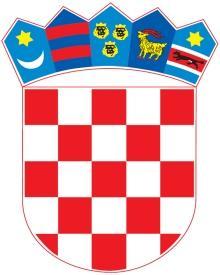 REPUBLIKA HRVATSKAŽUPANIJA SPLITSKO-DALMATINSKAOPĆINA SEGETGODIŠNJI PLAN I PROGRAM RADAOSNOVNE ŠKOLE KRALJA ZVONIMIRASEGET DONJIZA ŠKOLSKU GODINU 2021./2022.listopad 2021.OSNOVNI PODACI O OSNOVNOJ ŠKOLI(osobna karta Škole)OSNOVNA  ŠKOLA KRALJA ZVONIMIRAADRESA: Seget Donji, Hrvatskih žrtava 92BROJ  I  NAZIV POŠTE: 21218  Seget DonjiBROJ TELEFONA: centrala 021/880 – 510BROJ TELEFAKSA: 021 880-235PODRUČNA ŠKOLA LJUBITOVICA                        BROJ TELEFONA: 021/895 – 880  E-mail adresa: ured@os-kralja-zvonimira-st.skole.hrWEB ŠKOLE: www.os-kralja-zvonimira-st.skole.hrUKUPAN BROJ UČENIKA: I. – IV.        	124V. – VIII.     	165Ukupno 	289BROJ  RAZREDNIH ODJELA : I. – IV.               11V. – VIII.             10Ukupno              21 BROJ PODRUČNIH  ŠKOLA:  3a) PŠ Ljubitovicab) PŠ Prapatnica c) PŠ Bristivica (privremeno zatvorena)BROJ DJELATNIKA:                   a)  učitelja razredne nastave	            11b)  učitelja predmetne nastave                32 c)  stručnih suradnika    			 4 d)  ostalih djelatnika        	              8Ukupno zaposlenih       	            55RAVNATELJ  ŠKOLE: Dominik Matković, prof. vjeronauka - dipl. katehetaE-mail: dominik.matkovic2@skole.hrTelefon/fax: 021 / 880 – 522 VODITELJ  SMJENE U MATIČNOJ ŠKOLI : Vesna Maglica, prof. VODITELJ U PODRUČNOJ ŠKOLI LJUBITOVICA: Ana-Marija Dukan-Mustać, prof. Na osnovi članka 28. Zakona o odgoju i obrazovanju u osnovnoj i srednjoj školi (NN br.87/08.-68/18.) i članka 12. i 60. Statuta Osnovne škole kralja Zvonimira Seget Donji, Školski odbor na sjednici održanoj  7.10.2020. godine, donosi:GODIŠNJI PLAN I PROGRAM RADA ŠKOLE ZA2021./2022. ŠKOLSKU GODINU1.  PODACI O UVJETIMA RADA1.1.  PODACI O UPISNOM PODRUČJU 	     Školsko upisno područje nije pretrpjelo nikakve promjene u odnosu na prethodnu godinu.	Učenici s područja općine Seget sukladno važećim propisima upisuju se na svom upisnom području u MŠ kralja Zvonimira u Segetu, PŠ u Ljubitovici i PŠ Prapatnica. 	Učenici svih uzrasta s područja koje je pripadalo PŠ Bristivice imaju organiziran prijevoz do naše MŠ u Segetu Donjem.        	Apeliram na sve odgovorne, prije svih na učitelje i roditelje, da učine dodatni napor kako bi se ponovno otvoriti privremeno zatvorene škole u Bristivici. Kroz prošlu godinu predstavnici Splitsko-dalmatinske županije zajedno s predstavnicima Općine Seget u više navrata obišli su školske zgrade u Prapatnici i Bristivici te sačinili procjenu vrijednosti obnove obje zgrade. Budući da je zgrada u Bristivici iziskivala puno duže vrijeme i veće troškove obnove, pristupilo se obnovi zgrade u Prapatnici koja je potpuno dovršena i ponovno otvorena. Zgrada u Bristivici prema dogovoru ide u sanaciju i pripremu za školsku godinu 2021./2022.1.2.  UNUTARNJI ŠKOLSKI  PROSTORMATIČNA ŠKOLA       	U zgradi MŠ kralja Zvonimira činimo sve da se uvjeti za rada podignu na višu razinu. Tu prije svega mislim na nivo uređenosti učionica, hodnika, knjižnice, prostora nastavnika TZK-a i drugih prostora.	Na tom tragu, i dalje ćemo raditi na uređenju i osvježavanju prostora redovitim popravcima zidnih površina i bojanjem istih. Ustrajati ćemo i ove godine na kupnji novih klupa, polica i ormara.I pored spomenutih radova, nažalost, stara školska zgrada omogućava minimalne uvjete za odvijanje nastave. Uz spomenute nedostatke, u školskoj zgradi imamo osam učionica po pedesetak kvadrata i kabinet informatike površine 30 m2.        	Učionice imaju obnovljenu rasvjetu, popravljene instalacije i napajanje utičnica, zidove nagrižene zubom vremena, prastare klupe i stolice, uglavnom loše ploče i vrlo oskudna didaktička pomagala.	Unatoč svemu, osam učionica nudi dovoljno prostora za sve učenike upisane u školskoj 2020./2021. godini. Pored spomenutih učionica u školskoj zgradi imamo još zbornicu, skromnu knjižnicu od svega 25m2, malu čajnu kuhinju, urede za ravnatelja, tajnicu, računovođu, stručnog suradnika, skroman prostor za kućnog majstora i nastavnike TZK-a. Pored nabrojanog imamo uredne sanitarne čvorove za nastavnike i učenike koje smo uspjeli obnoviti uz pomoć Splitsko-dalmatinske županije.	Sve prostorije grijemo u zimskom periodu klima uređajima i radijatorima na struju.Napominjem, da je ovakav način grijanja vrlo skup i zahtijeva instaliranje štedljivog grijanja, primjerice centralnog grijanja na pelet.PODRUČNA ŠKOLA U LJUBITOVICI	           Osam malih učionica PŠ Ljubitovica prostorno udovoljava potrebama učenika i nastavnika. U školskoj zgradi nalazi se još mala zbornica, sanitarni čvorovi za zaposlenike i učenike te mali prostor za spremačicu. Planiramo urediti malu čajnu kuhinju te prostor za kopirni aparat. 	Nedostaje kvalitetna računalna oprema za kabinet informatike i jedan ormar za nastavnike. Spomenuti problem računalne opreme dijelom smo riješili kupnjom dva računala prije dvije godine. Uspjeli smo obnoviti i zbornicu u koju smo unijeli i novi namještaj prije dvije godine.PODRUČNA ŠKOLA PRAPATNICA            Zajedničkim zalaganjem Splitsko-dalmatinske županije i Općine Seget školska zgrada je obnovljena. Potpuno je obnovljena fasada, postavljena je nova stolarija, uređeni su potpuno novi sanitarni čvorovi za učenike i nastavnike, obnovljene su učionice u prizemlju zgrade.1.3.  ŠKOLSKI OKOLIŠ                Matična škola posjeduje iznimno lijep i velik prostor oko školske zgrade. Posebno se ističe predivan školski vrt s obiljem zelenila, klupama i kratkim šetnicama. Problem nam stvara prostor koji je  predviđen za parking. Naime, u sunčanim ljetnim mjesecima diže se prašina, a u kišnim danima pojavljuju se vodeni otoci koji onemogućavaju normalan prolazak do škole odnosno parkinga. U rujnu ove godine konačno smo otvorili sjeverni ulaz do školske zgrade. Uskoro očekujemo od nadležnih tijela dobivanje potrebnih suglasnosti kako bi ulaz proglasili službenim. Prije dobivanja suglasnosti očekujemo pomoć Splitsko-dalmatinske županije kao i od Županijske uprave za ceste propisno označavanje prilaznih putova kao i postavljanje horizontalne i vertikalne signalizacije.           Konačno, početkom 2013. godine, pokrenuti su projekti dogradnje i rekonstrukcije škole te projekt izgradnje školske dvorane. Oba projekta su prošle godine predana preko Općine Seget nadležnim tijelima radi dobivanja potrebnih suglasnosti. Prije četiri mjeseca izdana je lokacijska dozvola  Posebno želim naglasiti, da smo s Općinom Seget i Splitsko-dalmatinskom županijom potpisali ugovore o pripremi i cjelovitom financiranju izgradnje športske dvorane.            Ovog trenutka posjedujemo uređeno vanjsko igralište prekriveno solidnim asfaltnim zastorom te rasvjetom na igralištu. Dimenzije igrališta 40x20 m služe svim uzrastima za igru odbojke, košarke i malog nogometa. Crte na igralištu potpuno su obnovljene prije ljetnog odmora.PODRUČNA ŠKOLA LJUBITOVICA                Škola nema školsku dvoranu, ima vanjsko asfaltirano igralište dimenzija 40x20 metara. Uz školsku zgradu i igralište nalazi se parking za učitelje i roditelje, dijelom uređeni vrt  te 2000 m2 zemljišta oko školske zgrade.               Važno je spomenuti da škola nema tekuću vodu tako da se potrebe za vodom rješavaju preko školske gustirne koju redovito čistimo i kvartalno kontroliramo, dok vodu za piće kupujemo u galonskoj ambalaži. Zbog učestalih nalaza koji pokazuju da je voda u školskoj gustirni neispravna, ponovno naglašavam, da je potrebna temeljito sanirati gustirnu kao i filtere za filtriranje kišnice. Splitsko-dalmatinska županija preko svog Ureda za društvene djelatnosti financirala je nabavku četiri kamere za područnu školu u Ljubitovici i time podignuli sigurnost u dvorištu i samoj zgradi škole. Zahvaljujući izdašnoj donaciji Općine Seget, potpuno je uređena i opremljena spravama i pomagalima velika učionica za tjelesni odgoj.PODRUČNA ŠKOLA PRAPATNICA                Škola ima vanjsko igralište koje se mora presvući novim slojem asfalta i time omogućiti učenicima igru na igralištu. Na katu školske zgrade potrebno je urediti i opremiti veliku prostoriju za nastavu TZK-a. 1.4.  NASTAVNA SREDSTVA I POMAGALA                 Naše škole godinama iskazuju potrebu za nastavnim sredstvima i pomagalima. Osobito im nedostaju nastavna sredstva, navest ću samo neka: enciklopedije, rječnici, lektirni i nelektirni naslovi, različite makete, modeli, noviji globusi, kazete, dijagrami i dr.. 	Uz skromna postojeća nastavna pomagala nedostaje: ispravnih ploča, geometrijskog pribora, računalne opreme, pametnih ploča.  1.4.1.  KNJIŽNI FOND ŠKOLE         	Knjižni fond naše škole je vrlo skroman. Fond za učenike broji 3185 primjeraka. S obzirom na broj učenika još nismo dosegli standard. Učiteljski fond broji 262 primjerka. Nedostaje veliki broj lektirnih naslova. Iako se fond popunjava kontinuirano u odnosu na mogućnosti škole, to je nedovoljno. Namjenska sredstva od Ministarstva znanosti obrazovanja i sporta koja su obećana prošle godine još nisi pristigla. Cijeli iznos će biti utrošen za nabavku potrebnih naslova kako bi se ublažio nedostatak naslova iz učeničke lektire. 1. 5.  PLAN OBNOVE, ODRŽAVANJA, DOGRADNJE I IZGRADNJEHitne intervencije:postavljanje fizičkih zapreka na južnom prilazu u MŠ Seget Donji;cjelovita obnova gustirne i filtera u PŠ Ljubitovicaočistiti i obnoviti gustirnu u PŠ Prapatnica,obnoviti igralište i ogradu u PŠ PrapatnicaTekuće održavanje i uređenje:-     struganje, gletanje i bojanje oštećenih zidova MŠ-e;uređenje okoliša škole, vrta i preostalog dijela parkinga;-      postavljanje klupa u djelo nabavka sadnica za popunjavanje zelenih površina u područnim školama-      porezat stabla borova u Ljubitovici zbog bolje preglednosti izlaska na glavnu cestuGradnja i obnova: gradnja nužnog i racionalnijeg grijanja u MŠ-li prema izrađenom projektu koji je dostavljen Splitsko-   dalmatinskoj županijiPriprema dokumentacije za kapitalna ulaganja:izrada projektne dokumentacije za izgradnju dvorane;izrada dokumentacije za dogradnju škole          2.  PODACI O ORGANIZACIJI RADA2.1.  GODIŠNJI KALENDAR RADA	Školska godina 2021./2022. počinje u ponedjeljak 6. rujna  2021. godine. Nastava završava 21. lipnja 2022. godine.	Jesenski odmor od 2. studenog (utorak) do 3.studenog (srijeda) 2021. godine. Prvi dio zimskog odmora traje od 24. prosinca (petak) 2021. do 7. siječnja (petak) 2022. godine Drugo polugodište traje od 10. siječnja 2022. godine do 21. lipnja 2022. godine. Drugi dio zimskog odmora počinje 21. veljače 2022. godine i traje do 25. veljače 2022. godine. Proljetni dio odmora počinje 14. travnja 2022. godine i završava 22. travnja 2022. godine, s tim da nastava počinje 25 travnja 2022. godine. Odgojno obrazovni rad s učenicima ostvaruje se u 35 nastavnih tjedana ili u 175 nastavnih radnih dana.   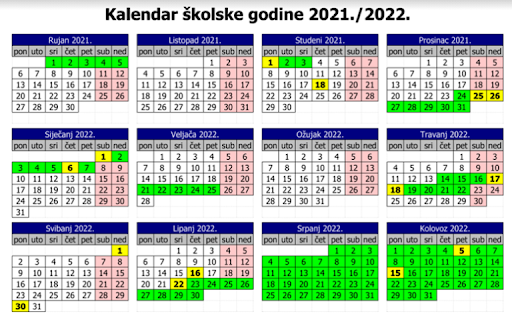 * 07.10.2021. godine, redovita nastava zbog Covid-19* 09.10.2021. Dan škole, redovita nastava zbog Covid-192.2.  ORGANIZACIJA SMJENAMatična škola radi u dvije smjene naizmjenično, tako da su s početkom školske godine jutarnju smjenu započeli učenici od V. – VIII. razreda.	Kao i prethodnih godina dnevna satnica je sukladna Zakonu o odgoju i obrazovanju u osnovnoj i srednjoj školi i izgleda ovako:Jutarnja smjena za učenike V.-VIII. razreda:1.  08.00 – 08.452.  08.50 – 09.353.  09.40 – 10.25    Veliki odmor 4.  10.50 – 11.35	5.  11.40 – 12.25	6.  12.30 – 13.15Poslijepodnevna smjena:1.  14.00 – 14.452.  14.50 – 15.353.  15.40 – 16.25	    Veliki odmor	4.  16.50 – 17.355.  17.40 – 18.256.  18.30 – 19.15Jutarnja smjena za učenike od I.- IV. razreda:1. 08.00 – 08.452. 08.50 – 09.35   Veliki odmor3. 10.00 – 10.454. 10.50 – 11.355. 11.40 – 12.256. 12.30 –13.15Poslijepodnevna smjena :1.  14.00 – 14.452.  14.50 – 15. 35    Veliki odmor3.  16.00 – 16.454.  16.50 – 17.355.  17.40 – 18.256.  18.30 – 19.15      Radno vrijeme ostalih zaposlenika regulirano je Zakonom o radu.PODRUČNA ŠKOLA LJUBITOVICA:	Područna škola u Ljubitovici radi u jutarnjoj smjeni. Pomoćno osoblje obavlja posao sukladno Zakonu o radu. Stručni suradnici dolaze prema rasporedu i potrebama učenika iz PŠ Ljubitovica.Satnica za učenike PŠ Ljubitovica:1.  07.30 – 08.152.  08.20 – 09.053.  09.10 – 09.55    Veliki odmor4.  10.15 – 11.005.  11.05 – 11.506.  11.55 – 12.40PODRUČNA ŠKOLA PRAPATNICA:	Područna škola u Prapatnici radi u jutarnjoj smjeni. Pomoćno osoblje obavlja posao sukladno Zakonu o radu. Stručni suradnici dolaze prema rasporedu i potrebama učenika iz PŠ Ljubitovica.Satnica za učenike PŠ Prapatnica:08.00 – 08.4508.50 – 09.35    Veliki odmor10.00 – 10.4510.50 – 11.3511.40 – 12.2512.30 –13.15Svi učenici koji pohađaju našu MŠ u Segetu, PŠ Ljubitovica i PŠ Prapatnica imaju organiziran prijevoz. Naši učenici i zaposlenici nemaju organiziranu prehranu u ško2.3.  OSNOVNI  PODACI O UČENICIMA, UČENICIMA PUTNICIMA,  RAZREDNIM ODJELIMA I RAZREDNICIMA	U ovoj školskoj godini po odluci ureda Državne uprave u MŠ u Segetu će raditi 16 čistih razrednih odjeljenja od  I. – VIII. razreda,  u PŠ Ljubitovica 6 čista razredna odjela i 2 kombinirana odjela, u PŠ Prapatnica, 1 kombinirani odjel. Ukupan broj učenika naše Škole je 307 učenika.MATIČNA ŠKOLA:PŠ  LJUBITOVICA:PŠ  PRAPATNICA:3.  PODACI O IZVRŠITELJIMA POSLOVA I NJIHOVIM RADNIM ZADUŽENJIMAOSNOVNI PODACI O SVIM UČITELJIMA NOSITELJIMANASTAVNOG PROCESA ZA ŠK. GOD. 2020./ 2021.3.2.  OSNOVNI PODACI O RAVNATELJU, STRUČNIM SURADNICIMA I SLUŽBENICIMA3.3.  OSNOVNI PODACI O OSTALIM ZAPOSLENICIMA4.  TJEDNI I GODIŠNJI BROJ SATI PO RAZREDIMA I        OBLICIMA ODGOJNO - OBRAZOVNOG  RADA4.1.  TJEDNI I GODIŠNJI BROJ NASTAVNIH SATI ZA OBVEZNE NASTAVNE PREDMETE PO RAZREDIMA4.2.  TJEDNI I GODIŠNJI BROJ NASTAVNIH SATI ZA OSTALE OBLIKE ODGOJNO-OBRAZOVNOG RADA4.2.1.2.  PLAN IZVANNASTAVNIH AKTIVNOSTI:4.2.2. DOPUNSKA NASTAVASukladno nastavnom planu i programu učitelji su obvezi po potrebi organizirati dopunski rad za učenike koji teže savladavaju gradivo iz svih nastavnih predmeta osim odgoja i izbornih predmeta za što su u zaduženju dobili određeni broj sati. Isto se odnosi i na predmetnu i na razrednu nastavu. Nositelji programa su učitelji nižih razreda i učitelji viših razreda 1 sat tjedno odnosno 35 sati godišnje, a po potrebi i više od zaduženog.4.2.3. DODATNA NASTAVA	Dodatna nastava je također planirana sukladno nastavnom planu i programom. Učitelji i nastavnici će usmjeravati darovite učenike iz pojedinih predmeta na postignuće što boljih rezultata.4.2.4. GRAĐANSKI ODGOJSukladno Odluci o donošenju Programa međupredmetnih i interdisciplinarnih sadržaja Građanskog odgoja i obrazovanja za osnovne i srednje škole u ovoj školskoj godini svi učitelji i nastavnici uveli su sadržaje građanskog odgoja i priložili svoje izvedbene programe.4.2.5. SIGURNOST U PROMETU-PROMETNA KULTURAU suradnji s Upravnim odjelom za društvene djelatnosti i Odborom za sigurnost Splitsko-dalmatinske županije te s HAK-Auto klubom Split i PU splitsko-dalmatinskom provodit ćemo preventivne programe sigurnosti u prometu. Potrebnu pozornost usmjeriti ćemo i na prometnu kulturu. Cilj navedenih programa jest smanjenje broja prometnih nesreća u kojima stradaju djeca i odrasli.4.3.  RAD S UČENICIMA S TEŠKOĆAMA Učitelji u redovnom nastavnom radu s učenicima s teškoćama ostvaruju individualizirane odgojno-obrazovne programe (redoviti program uz prilagodbu sadržaja i individualizirane postupke ili redoviti program uz individualizirane postupke), a u skladu s primjerenim oblikom školovanja pojedinog učenika navedenim u rješenju Ureda državne uprave. Neposredni edukacijsko-rehabilitacijski rad s učenicima s teškoćama ostvaruje defektolog prema utvrđenom rasporedu.TJEDNO – GODIŠNJE ZADUŽENJE STRUČNIH SURADNIKA U ŠK. GOD. 2020./2021.    RASPORED SATI  UČITELJA PREDMETNE NASTAVE U PŠ LJUBITOVICARASPORED UČITELJA RAZREDNE NASTAVE RASPORED UČITELJA PREDMETNE NASTAVE MŠ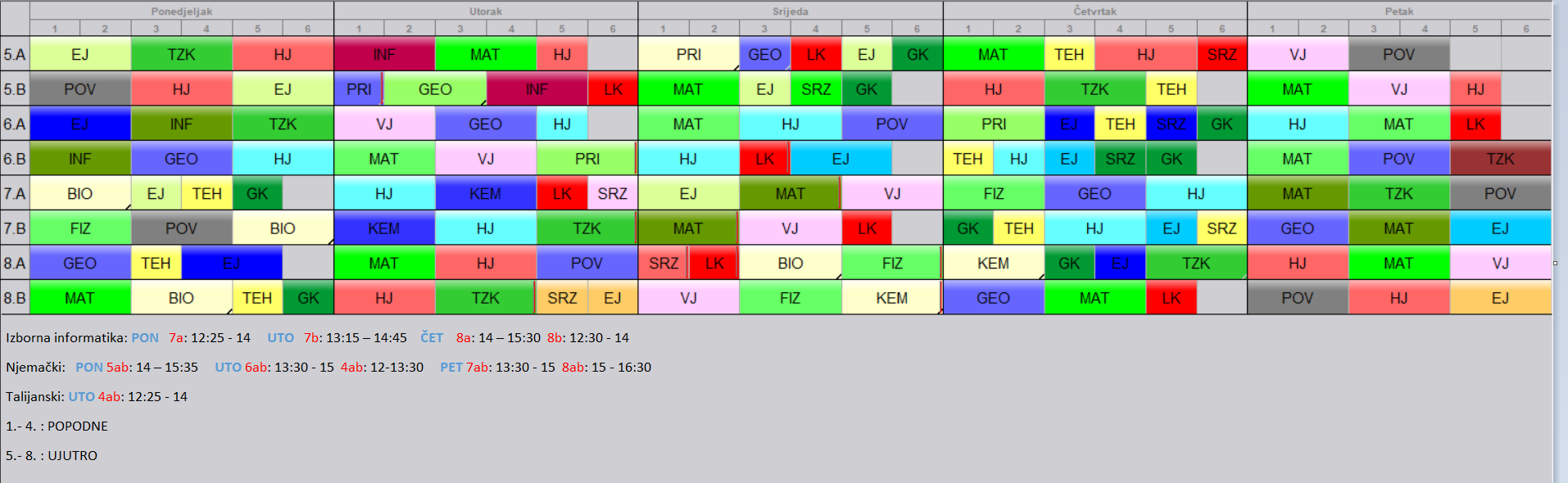 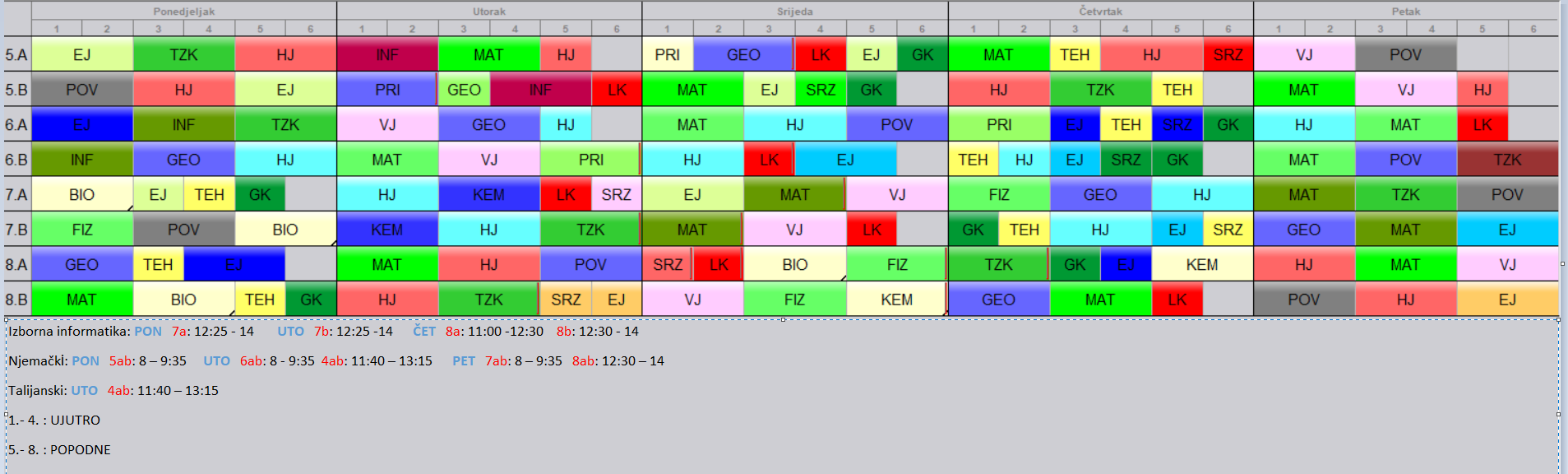 5.  PLANOVI RADA ZAPOSLENIKA5.1.  PLAN RADA STRUČNOG SURADNIKA PSIHOLOGAIvana Geić, dipl. psihologGODIŠNJI PLAN I PROGRAM STRUČNOG SURADNIKA DEFEKTOLOGA, SOCIJALNOG PEDAGOGAIris Alajbeg Vukelić, prof. socijalni pedagog5.3.  PLAN RADA STRUČNOG SURADNIKA KNJIŽNIČARAKnjižničaraka OŠ kralja Zvonimira zaposlena je na puno radno vrijeme.Godišnji plan rada knjižničaraOvim planom uključen je i rad s grupama učenika Kreativni knjižničari.Pregled djelatnosti školskog knjižničaraOdgojno – obrazovna djelatnost školskog knjižničara (60%)Cilj: informacijski pismena osoba koja se suvereno snalazi u svim knjižnicama, razvijenih čitalačkih navika, svjesna potrebe za cjeloživotnim učenjem, razvijene kulture ponašanja i pozitivnih karakternih osobina.Zadaće:Upoznati prostor i ozračje knjižnice te način njezina poslovanja.Uvođenje učenika u temeljne načine pretraživanja i uporabe dostupnih izvora znanja te poučavanje učenika za samostalno učenje prema NPIP-u.Poticanje učenika na pažljivo služenje knjigama i ostalom knjižničnom građom.Poticanje i razvijanje navike čitanja te dolaženja u knjižnicu.Poticati razvoj pozitivnih karakternih osobina i kulturnog ponašanja.Djelatnost:Prisustvovanje sjednicama Učiteljskih vijećaSuradnja s učiteljima, stručno-razvojnom službom i ravnateljemSuradnja s učiteljima pri odabiru i pripremanju projekata, radionica, tematsko-integracijskih nastavnih sati/dana, planiranju tema iz područja medijske kultureUpućivanje i poučavanje učenika o radu i korištenju školske knjižnice kao bitnog ishodišta cjeloživotnog učenja i kreativnog korištenja slobodnog vremenaOsposobljavanje učenika za slobodan pristup knjižničnoj građi te samostalno pronalaženje publikacije; razvijanje navika posuđivanja, čuvanja i vraćanja knjiga navrijemeRealizacija nastavnih sati (u knjižnici, razredu) Organizacija i provođenje projekata, radionica, integriranih  nastavnih dana prema interesima učenika te za različite interesne skupine učenika Pomoć učenicima pri učenju, samostalnom istraživačkom radu, obradi zadanih tema, pronalaženju i korištenju informacija, pretraživanju putem Interneta u svrhu razvijanja informacijske pismenosti; Informatizacija bibliotečne građe  u programu Metel WinPomoć i preporuka učenicima pri odabiru knjiga u svrhu stvaranja i njegovanja čitateljskih navikaStručno – knjižnična, kulturna i javna djelatnost i stručno osposobljavanje knjižničara (40%)Stručno – knjižnična djelatnostIzrada Godišnjeg programa rada školskog knjižničaraPregled Pravilnika o radu školske knjižnice; izmjene i dopune Dogovor oko pretplate na dječje časopise, narudžba, zaprimanje i raspodjela.Praćenje, obrada i prezentacija stručnih periodika, novih naslova beletristike i stručne literature. Izrada informacijskih pomagala (anotacija, biltena prinova, bibliografije, letaka…)Upisivanje novih članova u knjižnicu; pregled popisa članova, utvrđivanje neaktivnih članova; izrada članskih iskaznica Pregledavanje inventarne knjige te knjižnične građe, ulaganje knjiga i sređivanje polica; PosudbaStručna i tehnička obrada novonabavljene građe, Izgradnja fonda; pregled kataloga i kontaktiranje izdavača, nabava Inventura (pregled cjelokupne knjižnične građe, izdvajanje dotrajalih i sadržajno zastarjelih knjiga iz fonda) i otpisZaštita građe, plastificiranje novih i održavanje oštećenih knjiga Suradnja s administrativnim osobljem Škole, Matičnom službom, Agencijom za odgoj i obrazovanje te knjižničarima ostalih školaKulturna i javna djelatnostPraćenje i prikupljanje ponuda za kazališne i kino predstave, edukativne radionice, izložbe i kulturna zbivanja; ponude učenicima i učiteljima u svrhu poticanja integracije kulturnih i javnih djelatnosti s nastavom različitih odgojno-obrazovnih područjaOrganiziranje književnih i ostalih susreta, predstavljanje knjiga i umjetničkih djela, čitanje književno-umjetničkih tekstova, organiziranje natjecanja u znanjuOrganiziranje predavanja i radionica za učenike, učitelje, stručne suradnike, roditelje na određenu temu sukladno interesimaIzrada panoa i organiziranje izložbi (knjiga/slika/fotografija/učeničkih radova…) te filmskih i video projekcijaObilježavanje važnih obljetnica i događaja, Javno zagovaranje i promidžba djelatnosti školske knjižniceSuradnja s kulturnim i drugim ustanovama i udrugama koje organiziraju rad s djecom i mladeži (narodne i druge knjižnice, muzeji, kazališta…) radi upućivanja učenika na kreativno i svrsishodno provođenje slobodnog vremena te promicanje kulturno-povijesnih i općeljudskih vrednotaSudjelovanje u kulturnoj i javnoj djelatnosti prema Godišnjem planu i programu rada ŠkoleStručno usavršavanjePraćenje nove stručne, pedagoške i metodičke literature, čitanje recenzija i prikaza novih stručnih knjigaPretraživanje Internet stranica – praćenje novosti iz područja knjižničarstva te odgoja i obrazovanjaSuradnja s Matičnom službom za školske i narodne knjižniceSuradnja s Agencijom za odgoj i obrazovanjeSuradnja sa školskim i ostalim knjižničarimaInterliber 2020. godineStručni aktiv knjižničara osnovnih škola Splitsko – dalmatinske županijeStručno vijeće knjižničara osnovnih i srednjih škola Splitsko – dalmatinske županijeProljetna škola školskih knjižničara RH (proljeće 2021.)Državni stručni skup stručnih suradnika knjižničara (AZOO)Ostali stručni skupovi sukladno vremeniku AZOO te Matične službeTatjana Šijaković Katarinček, dipl.knjižničar5.4.  PLAN RADA RAČUNOVODSTVAU Školi su zaposlena jedna osoba na poslovima voditelja računovodstva na puno radno vrijeme.       Bože Čarija, struč. spec. oec – voditelj računovodstvaVoditelj računovodstva obavlja slijedeće računovodstvene poslove:- izrada prijedloga financijskih planova- vođenje Glavne knjige i Dnevnika (knjiženje poslovnih promjena)-sastavljanje godišnjih i periodičnih izvještaja-izrada mjesečnih zahtjeva za dodjelu sredstava za rashode-obavlja poslove vezane uz uspostavu sustava financijskog upravljanja (izrada upitnika o fiskalnoj odgovornosti)-kontakti s nadležnim institucijama-praćenje zakonskih propisa te-ostali poslovi na zahtjev ravnatelja, ministarstava i županija/gradova, a vezani za računovodstveno-knjigovodstvene poslove (izvješća ravnatelju, školskom odboru, Ministarstvu, Osnivaču i dr.- Vođenje pomoćnih knjiga: knjiga dugotrajne nefinancijske imovine, knjige kratkotrajne nefinancijske imovine, Knjige URA, Knjige IRA, Knjige blagajne, Knjige evidencije putnih naloga;- Pripremanje isprava i evidencija za popis imovine i obveza;- Obračun i isplata plaće, drugog dohotka i ostalih naknada te ostali pripadajući poslovi;- Izrada narudžbenica te plaćanje obveza i usklađivanje stanja s dobavljačima;- Izrada izlaznih faktura i praćenje naplate potraživanja;- Kontakti s nadležnim institucijama;- Praćenje zakonskih propisa te- Ostali poslovi na zahtjev ravnatelja, ministarstva i županija/gradova, a vezani za financijsko-računovodstvene poslove.5.5.  PLAN I PROGRAM RADA TAJNIKA ŠKOLESeka Jurčev,  mag. iurrad sa organima upravljanja:sudjelovanje u pripremi sjednica školskog odbora,pravilno vođenje i čuvanje dokumentacije o radu školskog odbora,dostava poziva za sjednicu školskog odbora…..Vrijeme izvršenja: tijekom godinenormativno-pravni poslovi:izrada pojedinih normativnih akata,praćenje i provođenje pravnih propisa putem stručnih seminara i literature,izrada ugovora, rješenja i odluka,sudjelovanje u postupku provođenje izbora i imenovanja ravnatelja,savjetodavni rad o primjeni zakonskih i drugih propisa,suradnja i izvješćivanje sindikalnog povjerenika /radničko vijeće o bitnim pitanjima i promjenama vezanim za radni odnos radnika i za rad Škole…..Vrijeme izvršenja: tijekom godinepersonalno kadrovski poslovi:poslovi vezani za zasnivanje radnih odnosa:-prijava potrebe za radnikom,-raspisivanja natječaja,-prikupljanje molbi,-obavješćivanje kandidata po natječaju,-prijava i odjava  na HZMIO, HZZOizrada prijedloga godišnjeg odmora učitelja i stručnih suradnika,izrada prijedloga godišnjeg odmora za pomoćno-tehničko osoblje, organizacija i kontrola istih,matična evidencija radnika-sređivanjem matične knjige radnika i personalnih dosjea,vođenje radnih i sanitarnih knjižica……Vrijeme izvršenja: tijekom godineopći poslovi:rad sa strankama,suradnja s radnim tijelima Škole,sudjelovanje u organizaciji zdravstvene zaštite učenika i radnika,suradnja s ministarstvom znanosti, obrazovanja i športa i županijskim uredima državne uprave i uredima društvenih djelatnosti, te drugim školama I ustanovama,vođenje i izrada raznih statističkih podataka,dostava podataka upravi za financije MZOŠ,narudžba i nabava pedagoške dokumentacije,poslovi u vezi s protokoliranjem svjedodžbi i zapisnika o popravnim ispitima (predmetni i razredni),javni natječaji za davanje u zakup prostora škole,sudjelovanje u stručnim aktivima tajnika,pomoć pripravnicima pri spremanju stručnog ispita (zakoni)…….Vrijeme izvršenja: tijekom godineadministrativni poslovi:primanje, zavođenje, razvrstavanje i otprema pošte,vođenje urudžbenog zapisnika,sastavljanje i pisanje raznih dopisa, upita, prijedloga, mišljenja, zahtjeva, molbi, odgovora i sl.,izdavanje raznih potvrda i uvjerenja učenicima i radnicima Škole,izdavanje i prijem prijepisa ocjena i duplikata svjedodžbi bivšim učenicima Škole,vođenje police osiguranja učenika,vođenje brige o matičnim knjigama učenika,vođenje evidencije putnih naloga,urudžbiranje i otprema poziva za sjednice Školskog odbora i Vijeća roditelja,arhiviranje i čuvanje zapisnika sa sjednica Školskog odbora i Vijeća roditelja,tekući poslovi….Vrijeme izvršenja: tijekom godine5.6.  PLAN RADA RAVNATELJAIZVRŠITELJ: Dominik Matković, VSSRavnatelj:predlaže opće akte;vodi poslovanje Škole;donosi plan radnih mjesta;donosi plan nabave dugotrajne imovine;sudjeluje u radu Školskog odbora, bez prava odlučivanja;obustavlja izvršenje odluka kolegijalnih tijela za koje smatra da nisu utemeljene na zakonu, podzakonskom ili općem aktu;predlaže osnivaču raspuštanje Školskog odbora;izvješćuje ured državne uprave o nemogućnosti utemeljenja Školskog odbora;izdaje radne naloge radnicima;imenuje razrednike;izvršava odluke i zaključke osnivača, Školskog odbora i Učiteljskog  vijeća;saziva konstituirajuću sjednicu Školskog odbora i Vijeća roditelja;odlučuje o zasnivanju i prestanku radnog odnosa ;sklapa pravne poslove o stjecanju, opterećivanju ili otuđivanju pokretne imovine do 25.000,00 kuna samostalno,  a preko 25.000,00 kuna prema prethodnoj odluci Školskog odbora odnosno uz suglasnost osnivača;upućuje radnike na redovite i izvanredne liječničke preglede, te na prosudbu radne sposobnosti;izvješćuje kolegijalna tijela o nalazima i odlukama tijela upravnog i stručnog nadzora;odobrava izlete/ekskurzije učenika;sudjeluje u programiranju nastave;saziva sjednice razrednog i učiteljskog vijeća i predsjedava im;obavlja druge poslove utvrđene statutom i drugim općim aktima Škole te poslove za koje izrijekom zakonom, provedbenim propisima ili općim aktima nisu ovlaštena druga tijela Škole.5.7.  PLAN RADA POMOĆNO-TEHNIČKOG OSOBLJA5.7.1.  OPIS POSLOVA I ZADATAKA SPREMAČICAIzvršitelji:  Ljubica Guteša i Ana Strize  ( Dara Huber i Marija Bojić  išle su u mirovinu i zbog toga nam fale dvije /dva  zaposlenik/ca) u MŠ Seget Donji.Divna Piteša (radi u jednoj smjeni)  – PŠ Ljubitovica i PŠ Prapatnica (privremeno)	Spremačice u djelokrugu svog posla i radnih zadataka obavljaju slijedeće poslove:održavanje čistoće školskih učionica, hodnika, stepenica, vanjskih I unutrašnjih vrata, prozorskih i ostalih stakala uz kvalitetno čišćenje.čišćenje i održavanje sanitarnih čvorova.čišćenje školskog dvorišta, asfaltne površine školskog prostora, održavanje ostalog okoliša škole.pravovremeno uočavanje kvara na zgradi, instalacijama i školskom namještaju, obavješćivanje  ravnatelja školepravovremeno obavješćivanje ravnatelja škole o počinjenoj šteti na školskoj imovinibriga oko cvijeća u učionicama i hodnicimaposlovi dostavljača (pošta)ostali poslovi koje im povjere tajnik i ravnatelj škole.5.7.2.  POSLOVI I RADNI ZADACI DOMARA ŠKOLE Ime i prezime izvršitelja: Ivan MayerPOSLOVI I RADNI ZADACI:1. STOLARSKI RADOVI:- izmjena stakala, prozorskih krila- vrata-ormarskih stakala2.VODOINSTALATERSKI RADOVI:- izmjena slavina- izmjena ventila- izmjena cijevi- pregled pumpe za vodu3.STOLARSKI ZADACI, PITURAVANJE:- popravak stolova i stolica- bojanje i lakiranje drvenarije- brušenje i lakiranje drvenih površina4. BRAVARSKI RADOVI:- izmjena bravica- zamjena brava na vratima i prozorima- varenje i bušenje po potrebi5. ZIDARSKI I SOBOSLIKARSKI RADOVI:- popravak žbuke- lijepljenje pločica- pripremanje I betoniranje- popravak pokrova6. ODRŽAVANJE:- kontrola stanja zgrade, opreme - uređenje okoliša škole.7. IZRADA MANJEG INVENTARA ZA POTREBE NASTAVE8. RAD NA PRIPREMI SVEČANOSTI, SASTANAKA I SKUPOVA9. RAD NA OSPOSOBLJAVANJU NASTAVNIH POMAGALA SVE SE GORE NAVEDENO ODNOSI I NA PODRUČNU ŠKOLU  LJUBITOVICA I PRAPATNICA.10. OSTALI POSLOVI- poslovi dostavljača (pošta, Fina, banke) - poslovi dobave i ugradbe potrošnog materijala- nepredviđeni poslovi, i poslovi koje naredi tajnik ili ravnatelj a sukladni su gore navedenim obvezama- izvješćivanje tajnika i ravnatelja o svim nastalim štetama6.  PLANOVI RADA ŠKOLSKOG ODBORA I STRUČNIH TIJELA6.1.  PLAN RADA ŠKOLSKOG ODBORAŠkolom upravlja Školski odbor na temelju Statuta škole.Školski odbor broji 9 članova :jednog član bira i razrješava radničko vijećedva člana se biraju iz redova učitelja i stručnih suradnikajednog člana iz redova roditeljadva člana na prijedlog Ureda državne upravetri člana osnivač samostalno.Školski odbor:1. donosi:uz suglasnost osnivača statutopće akte Školegodišnji plan i program rada škole i nadzire njegovo izvršenje2. odlučuje:uz suglasnost osnivača o stjecanju, opterećivanju ili otuđivanju nekretnina bez obzira na njezinu vrijednost;uz suglasnost osnivača o stjecanju, opterećivanju ili otuđivanju pokretne imovine čija pojedinačna vrijednost prelazi 40.000,00 kuna;bez suglasnosti osnivača odlučuje o stjecanju, opterećivanju ili otuđivanju pokretne imovine čija je vrijednost od 25.000,00 kuna do 40.000,00 kuna;uz suglasnost osnivača o davanju u zakup objekata i prostora Škole;uz suglasnost osnivača, o promjeni djelatnosti Škole;uporabi viška prihoda u skladu s osnivačkim aktom;financijskom planu i godišnjem obračunu;ustrojavanju cjelodnevnog ili produženog boravka učenika u Školi;zahtjevima radnika za zaštitu prava iz radnog odnosa;3. predlaže:promjenu naziva i sjedišta Školestatusne promjeneravnatelju mjere poslovne politike4.  razmatra:predstavke i prijedloge građana u svezi s radom Škole.razmatra rezultate obrazovnog rada5.  raspisuje: natječaj za ravnatelj6.   imenuje i razrješava ravnatelja Škole te imenuje vršitelja dužnostiČLANOVI ŠKOLSKOG ODBORANapomena: 6.2.  PLAN RADA UČITELJSKOG VIJEĆAUčiteljsko vijeće: VODITELJ  Dominik Matković, prof.godišnji plan i program rada škole predlaže Školskom odboru na usvajanjeustrojava razredne odjele i obrazovne skupine predlaže imenovanje razrednikaanalizira i ocjenjuje odgojno-obrazovni radosniva stručne aktive i imenuje njihove voditeljeodlučuje o pohvalama i nagradama učenikaizriče pedagoške mjere za koje je ovlaštenoizrađuje školski kurikulumorganizacija nastave u šk. god. 2021./2022.raspored popravnih, predmetnih i razrednih ispita, te prijedlog članova ispitnih komisija.razmatranje eventualnih žalbi na ocjene i uspjehe učenikazaduženje učitelja predmetne i razredne nastave u šk. god. 2021./2022.podjela ponavljača, novopridošlih učenika u razredne odjeleanaliza uspjeha učenika u redovnoj nastavi i ostalim oblicima nastave na kraju prvog i drugog obrazovnog razdobljaanaliza svih Pravilnika, Uputa, Naputaka upućenih iz Ministarstva prosvjete Republike Hrvatske.organiziranje nekoliko predavanja za učitelje iz programa stručno-metodičkog i pedagoško-psihološkog usavršavanja.izvršavanje pripreme za obilježavanje značajnih blagdanaupoznavanje učitelja sa svim dopisima koji stižu na naslov Učiteljskog vijeća (seminari, aktivi, stručna predavanja i sl.).organizacija sportskih natjecanja za učenike na nivou općine i regije, uključivanje učenika u natjecanja.Tijekom cijele školske godine Učiteljsko vijeće mora raditi na poslovima suradnje s roditeljima, ustanovama i organizacijama koje su neposredno vezane uz nastavni proces, stalno pratiti i analizirati uspjeh učenika, te provoditi pedagoške mjere.6.3.  PLAN RADA RAZREDNIH VIJEĆARazredna vijeća će raditi kao timovi RAZREDNE I PREDMETNE NASTAVE.Radit će se po skupinama tako što će svaki učitelj iznijeti svoj program rada, a tek onda će se usuglašavati na mjesečnom izvedbenom planu i programu rada.Posebno će raditi na izradi KURIKULUMA, ZA SVE AKTIVNOSTI IZ PREDMETA KOJE PREDAJU.Uz suradnju stručnih suradnika radit će također i na prilagođavanju nastavnog plana i  programa za djecu s  posebnim obrazovnim potrebama.Važnu ulogu imat će implementacija odgojnih mjera - sadržaja u izvedbeni plan i program rada svih učenika, kroz sve nastavne predmete.Razredno vijeće će zajedno s ravnateljem pripremiti provedbu nastavnog plana i programa i izvan škole u mogućnostima škole glede financiranja, a naročito će voditi računa i izraditi alternative oko provedbe nastavnog plana ako za to postoje mogućnosti.Za implementaciju svih nastavnih sadržaja u KURIKULUM  trebat će vremena prilagodbe i kontinuiranog rada svih učitelja i stručnih suradnika na čelu sa ravnateljem.Voditelji aktiva razrednih vijeća su :Razredna nastava: IVANA BRČIĆPredmetna nastava: MARIJANA ĆAVARNa nivou škole formirani su slijedeći stručni aktivi: 1. AKTIV UČITELJA RAZREDNE NASTAVE: 10 učiteljica, voditelj aktiva je učitelja RN je IVANA BRČIĆ koja će sve aktivnosti i prijedloge evidentirati i na vrijeme izvješćivati stručnu službu i ravnatelja o aktivnostima za sljedeći mjesec.2. AKTIV UČITELJA HRVATSKOG JEZIKA: 3 učitelja, voditelj aktiva bit će: MIRJANA ŠARIĆ koja će sve aktivnosti i prijedloge evidentirati i na vrijeme izvješćivati stručnu službu i ravnatelja o aktivnostima za slijedeći mjesec. 3. AKTIV UČITELJA MATEMATIKE I FIZIKE: 4 učitelja, voditelj aktiva bit će: MILENA ZULIM EZGETA koja će sve aktivnosti i prijedloge evidentirati i na vrijeme izvješćivati stručnu službu i ravnatelja o aktivnostima za sljedeći mjesec. 4. AKTIV UČITELJA BIOLOGIJE I KEMIJE: 2 učitelja, voditelj aktiva bit će: IVANA BREKALO koja će sve aktivnosti i prijedloge evidentirati i na vrijeme izvješćivati stručnu službu i ravnatelja o aktivnostima za sljedeći mjesec. 5. AKTIV UČITELJA STRANOG JEZIKA: 5 učitelja, voditelj aktiva bit će: ANITA DELAŠ koja će sve aktivnosti i prijedloge evidentirati i na vrijeme izvješćivati stručnu službu i ravnatelja o aktivnostima za slijedeći mjesec. 6. AKTIV UČITELJA POVIJESTI I ZEMLJOPISA: 4 učitelja, voditelj aktiva bit će: IRENA JURIČIĆ koja će sve aktivnosti i prijedloge evidentirati i na vrijeme izvješćivati stručnu službu i ravnatelja o aktivnostima za sljedeći mjesec.7. AKTIV UČITELJA TZK:  3 učitelja, voditelj aktiva bit će: MIRKO MIHALJEVIĆ koja će sve aktivnosti i prijedloge evidentirati i na vrijeme izvješćivati stručnu službu i ravnatelja o aktivnostima za sljedeći mjesec.8. AKTIV UČITELJA VJERONAUKA: 3 učitelja, voditelj aktiva bit će: ANA ŠEVO koja će sve aktivnosti i prijedloge evidentirati i na vrijeme izvješćivati stručnu službu i ravnatelja o aktivnostima za sljedeći mjesec.9. Učitelji izbornih predmeta (osim vjeronauka) i odgojnih predmeta 6 učitelja čine jedan aktiv, a voditelj aktiva će biti: TOMISLAVA KUNKIĆ koja će sve aktivnosti i prijedloge evidentirati i na vrijeme izvješćivati stručnu službu i ravnatelja o aktivnostima za sljedeći mjesec.	Stručni aktivi odnosno povjerenstva će se sastajati najmanje jedanput mjesečno, a na aktivima će se raspravljati o slijedećem:- plan rada aktiva- planiranje nastavnog gradiva i procesa rada- praćenje organizacije i realizacije nastavne građe- definiranje komponenti u ocjenjivanju učenika i načinu praćenja 	napredovanja učenikaOdlukom Učiteljskog vijeća imenovani su voditelji stručnih aktiva!6.4.  PLAN RADA VIJEĆA RODITELJAVijeće roditelja razmotrit će pitanja značajna za rad i život škole, a osobito:daje mišljenje o prijedlogu godišnjeg plana i programa rada,raspravlja o izvješćima ravnatelja o realizaciji Godišnjeg plana i programa rada Škole,razmatra pritužbe roditelja u svezi s odgojno-obrazovnim radom,predlaže mjere za unapređenje odgojno-obrazovnog rada,predlaže predstavnike u Školski odbor,daje mišljenje i prijedloge o radnom vremenu učenika, početkom i završetkom nastave,daje mišljenje o organiziranju sportskih natjecanja i kulturnih manifestacija,daje mišljenje o vladanju i ponašanju učenika u Školi i izvan nje,daje mišljenje o osnivanju i djelatnosti učeničkih udruga te sudjelovanje učenika u njihovu radu,daje mišljenje u svezi socijalno-ekonomskim položajem učenika i pružanjem odgovarajuće pomoći.ČLANOVI VIJEĆA RODITELJA:Uloga vijeća roditelja kao i roditelja pojedinca u provedbi HNOS-a odnosi se u pomoći provedbe izvanučionične nastave, kao i u različitim prijedlozima i  sugestijama za poboljšanje provedbe nastavnog plana i programa. Roditelje treba upoznati sa HNOS-om na početku školske godine preko roditeljskih sastanaka. što je, što on donosi djeci, i kakva je uloga samih roditelja u njemu.Stručna tijela škole će podrobno razmotriti sve pomoći, prijedloge i sugestije roditelja pojedinca i Vijeća roditelja u provedbi plana i programa. 6.5.  POPIS PREDSTAVNIKA  U VIJEĆU UČENIKA	U školi, sukladno Zakonu o odgoju i obrazovanju u osnovnoj i srednjoj školi, osnovano je Vijeće učenika.Popis učenika predstavnika razreda:7.  PLAN STRUČNOG OSPOSOBLJAVANJA I USAVRŠAVANJA7.1.  STRUČNO USAVRŠAVANJE  ZAPOSLENIKAČlanak 18 pedagoškog standarda i članak 115 zakona o odgoju i obrazovanju u osnovnoj i srednjoj školi ravnatelji, učitelji i stručni suradnici imaju obvezu trajnoga profesionalnog usavršavanja:
– najmanje jednom u dvije godine sudjelovati na profesionalnom usavršavanju na državnoj razini,
– najmanje tri puta godišnje sudjelovati na profesionalnom usavršavanju na županijskoj razini,
– redovito sudjelovati na profesionalnim usavršavanjima u školi u kojoj rade,
– osobno se profesionalno usavršavati u skladu s poslovima i obvezama za koje su zaduženi.
(2) Sadržaje obveznoga profesionalnog usavršavanja odobrava ministarstvo nadležno za obrazovanje sukladno nacionalnoj strategiji odgojno-obrazovnog sustava, a organiziraju ih i provode: nadležne ustanove za odgoj i obrazovanje, i drugi subjekti koji za to imaju odobrenje ministarstva nadležnog za obrazovanje.
(3) Programe profesionalnog usavršavanja na državnoj i županijskoj razini za sljedeću školsku godinu objavljuje ministarstvo nadležno za obrazovanje najkasnije do kraja tekuće nastavne godine.
(4) Učiteljsko vijeće godišnje usvaja plan trajnoga profesionalnog usavršavanja i on postaje obveza za sve odgojno-obrazovne radnike.
(5) Godišnji plan i program stručnog usavršavanja učitelja i stručnog suradnika sastavni je dio godišnjega plana i programa rada škole.
(6) U godišnjem planu i programu stručnog usavršavanja za svakog učitelja i stručnog suradnika navedeni su oblici stručnog usavršavanja i predviđeni broj sati po pojedinom obliku.
(7) Svaki učitelj i stručni suradnik dužan je barem jednom godišnje podnijeti izvješće o svome profesionalnom usavršavanju.
(8) Sudionicima trajnoga profesionalnog usavršavanja na državnoj i županijskoj razini izdaje se potvrda o stručnom usavršavanju. Sudjelovanje na stručnim usavršavanjima učitelja i stručnih suradnika vrednuje se prema provedbenim propisima nadležnog ministarstva. XII. STRUČNO OSPOSOBLJAVANJE, USAVRŠAVANJE, NAPREDOVANJE I IZDAVANJE LICENCIJA Članak 115.1) Učitelji, nastavnici, stručni suradnici i ravnatelji školske ustanove imaju pravo i obvezu trajno se stručno osposobljavati i usavršavati kroz programe koje je odobrilo Ministarstvo.
(2) Pod stalnim stručnim osposobljavanjem i usavršavanjem iz stavka 1. ovog članka podrazumijeva se pojedinačno i organizirano usavršavanje u matičnoj znanosti u području pedagogije, didaktike, obrazovne psihologije, metodike, informacijsko-komunikacijskih tehnologija, savjetodavnog rada, upravljanja, obrazovnih politika i drugih područja relevantnih za učinkovito i visokokvalitetno obavljanje odgojno-obrazovne djelatnosti u školskim ustanovama.
(3) Programe stručnog osposobljavanja i usavršavanja iz stavka 1. ovog članka organiziraju i provode ustanove nadležne za stručno usavršavanje.
(4) Uz ustanove iz stavka 3. ovog članka programe iz stavka 1. ovog članka mogu provoditi i visoka učilišta te subjekti iz civilnog sektora.
(5) Ustanove iz stavka 3. i 4. ovog članka programe stručnog osposobljavanja i usavršavanja mogu izvoditi i u školskim ustanovama.
(6) Program stručnog osposobljavanja i usavršavanja treba sadržavati temu, namjenu, ciljeve programa iskazane kompetencijama, metode poučavanja, organizaciju, način vrednovanja i oblik certificiranja, broj polaznika, vrijeme trajanja programa i troškovnik.
(7) Način i postupak stručnog osposobljavanja i usavršavanja učitelja, nastavnika, stručnih suradnika i ravnatelja propisuje ministar.(8) Šk. god. 2020./2021. planiramo omogućiti usavršavanje učiteljima, stručnim suradnicima i službenicima ovisno o stvarnim potrebama, materijalnim mogućnostima i željama zaposlenika.U Šk. god. 2020./2021. planiramo omogućiti stručno osposobljavanje za rad  bez zasnivanja radnog odnosa - učitelj tjelesne kulture, 1 izvršitelj8.  PODACI O OSTALIM AKTIVNOSTIMA U FUNKCIJI ODGOJNO-OBRAZOVNOG RADA I POSLOVANJA ŠKOLSKE USTANOVE        8.1.  PLAN KULTURNE I JAVNE DJELATNOSTI ŠKOLEIX. mjesec: 	 - prvi dan škole     	              - upoznavanje roditelja s načinom rada škole                 	 - misa za učenike                	 - suradnja s Vijećem roditeljaBROJ UČENIKA: sukladno potrebi i aktivnostiNOSITELJI AKTIVNOSTI: ravnatelj, stručna služba, učitelji, roditelji, vjeroučiteljiX. mjesec:  	 - obilježavanje Dana škole 9. listopada  		 - obilježavanje Dana neovisnosti RH ( u sklopu sata razrednika) - obilježavanje Dana učitelja u sklopu priredbe za Dan škole               	 - obilježavanje Dana Općine                           - roditeljski sastanci                           - uređenje okoliša školeXI. mjesec:	- obilježavanje Dana mrtvih                	- posjet župnoj crkvi i groblju                	- suradnja s roditeljima i Općinom SegetXII. mjesec:	- predbožićno raspoloženje                          - roditeljski sastanci                          - suradnja s župnikom                          - završetak prvog polugodišta                          - čestitke za BožićI. mjesec:	- uređenje interijera poslije Božića i Nove godine 		- posjet crkvama - Blagdan Tri KraljaII. mjesec:	- predavanje učenicima VII. razreda                     	- odabir zanimanja                          - roditeljski sastanci                          - izložbe u školi (poklade)III. mjesec:	- pokladne svečanosti u mjestu                          - takmičenje za najbolju masku                          - obilazak kulturnih znamenitosti županijeIV. mjesec:	- pozdrav proljeću                          - obilježavanje proslave Uskrsa                          - posjet župnoj crkvi uz običaje za Uskrs                          - predavanje na temu Uskrs (vjeroučitelj)V. mjesec:	- obilježavanje Majčinog dana                          - roditeljski sastanci                          - suradnja s drugim školama i ustanovama                          - ekskurzija učenika četvrtih razredaVI. mjesec:	- uređenje eksterijera i interijera škole			- Tijelovo - blagdan : Dan državnosti RH                 	- priredba za kraj školske godine                          - podjela priznanja, nagrada, svjedodžbi                          - izleti i učenika                          - završetak nastavne godine VII. mjesec:	- godišnji odmoriVIII. mjesec:    - Dan domovinske zahvalnosti                        - planiranje rada za narednu školsku godinu8.2. IZVANŠKOLSKE AKTIVNOSTI TIJEKOM NASTAVNE GODINE(POLUDNEVNI, JEDNODNEVNI I VIŠEDNEVNI IZLETI - EKSKURZIJE)8.3.  PROTOKOL POSTUPANJA U SLUČAJEVIMA NASILJA NASILJE NAD DJECOM U OBITELJIako nastavnik posumnja ili dobije informaciju da je dijete izloženo nekom obliku nasilja u obitelji, o tome obavještava stručnu suradnicu, psihologinju stručna suradnica obavlja razgovor s izvorom informacija i s djetetom. Upoznaje dijete s daljnjim postupanjemo dobivenim saznanjem obavještava ne zlostavljajućeg roditelja, Centar za socijalnu skrb i Odsjek za maloljetnike nadležne Policijske postajeNakon toga sastavlja službenu zabilješku koju pismeno prosljeđuje Centru za socijalnu skrb, te Odjelu za maloljetnike Policijske postaje. Potpisuje je ravnatelj škole, te stručna suradnicaNASILJE MEĐU DJECOM U ŠKOLIstručna suradnica obavlja razgovor s učenikom-žrtvom, te učenikom-nasilnikomupoznaje roditelje i jednog i drugog učenika o nasilnom ponašanjuučeniku žrtvi pružiti stručni tretmanprema učeniku nasilniku primijeniti raspoložive pedagoške mjere, te i njega uključiti u stručni tretman,ukoliko je učeniku potrebna liječnička pomoć, jedna osoba iz škole ide s učenikom liječniku; odmah se obavještava roditelj koji dolazi liječniku8.4.  ZDRAVSTVENA ZAŠTITA UČENIKA	Zdravstvenu skrb učenika vodi liječnica po svom rasporedu u prilogu, a učenike i roditelje obavještava o pregledima i terapijama  putem faksa ili telefona.Dr. Ivana SikiricaZdravstveni odgoj- predviđene temeUčenici:I razred:          Osobna higijena: pravilno pranje zuba po modelu (predavanje)III razred:        Pravilna prehrana: Skrivene kalorije (predavanje)V razred:         Osobna higijena: Promjene vezane uz pubertet i higijenaVI razred:         Hepatitis BVIII razred        Profesionalna orijentacijaRoditelji:VIII razred: preporučeno od strane Ministarstva: edukativno predavanje o cijepljenju protiv HPV-aSavjetovališni rad se odvija u cilju pomoći u rješavanju poteškoća različitih oblika funkcioniranja učenika.8.5. ŠKOLSKI PREVENTIVNI PROGRAM	Školski preventivni program zasniva se na promicanju zdravog stila življenja učenika.Kontinuiranim preventivnim radom nastoji se senzibilizirati učitelje i roditelje za razumijevanje razvoja i razvojnih poteškoća učenika te im olakšati put ka odgovornom stilu života.Ciljevi programa su prevencija svih negativnih oblika ponašanja te unapređenje zdravog razvoja djece u školi.	Program se realizira putem grupnog i individualnog rada kako s učenicima,  tako roditeljima i učiteljima, a kroz sljedeće planove rada:Plan rada zdravstvene i socijalne zaštite učenikaPlan rada razrednikaPlan rada stručnih suradnikaPlan rada Povjerenstva za utvrđivanje psihofizičkog stanja  djecePlan stručnog usavršavanja učitelja i stručnih suradnikaŠkolskog  kurikulaZdravstvenog odgojaNastavnog plana i programa pojedinih predmeta8.6. ZDRAVSTVENI ODGOJCilj zdravstvenog odgoja je promicanje zdravlja, zdravih stilova života.Realizirat će se od 1. - 8. razreda putem nastavnih sadržaja obveznih i izbornih predmeta (prirode i društva, prirode/biologije, TZK, satovima razrednog odjela), školskog preventivnog programa i projekata.Plan i program zdravstvenog odgoja predviđenog za realizaciju na satovima razrednog odjela provest će se kroz 4 modula: Živjeti zdravo, Prevencija ovisnosti, Prevencija nasilničkog ponašanja i Spolna/rodna ravnopravnost i odgovorno spolno ponašanje.U Segetu Donjem,  7. listopada 2021. godineRavnatelj:Dominik Matković, prof.Predsjednica Školskog odbora:                                                                                                                       Ljubenka AbazaKLASA: 602-02/21-02/01URBROJ:2184/03-1-07-21-1Državni praznici i blagdaniDržavni praznici i blagdani08.10.2021. Dan neovisnosti01.11.2021.Svi svih svetih25.12.2021.Božić26.12.2021.Sveti Stjepan01.01.2022.Nova godina06.01.2022.Sveta tri kralja17.04.2021.Uskrs18.04.2021.Uskršnji ponedjeljak01.05.2022.Praznik rada03.06.2022.Tijelovo22.06.2022.Dan antifašističke borbe30.05.2022.Dan državnosti05.08.2022.Dan pobjede i domovinske zahvalnosti15.08.2022.Velika GospaRazredŠkolaBroj uč.Br. odjel.PutniciPutniciIme i prezime razrednikaRazredŠkolaBroj uč.Br. odjel.3-5 kmViše od 5 kmIme i prezime razrednikaI.aMŠ111Marina BilotaI.bMŠ111Ljubenka AbazaII.aMŠ181Diana PajčićII.bMŠ151Ivana BrčićIII.aMŠ161Anita HrabarIII.bMŠ161Maja DruškovićIV.aMŠ121Milenka ĆurićIV.bMŠ141Dragica BakicaUkupno RN1138V.aMŠ171Tomislava KunkićV.bMŠ171Milena Zulim EzgetaVI.aMŠ181Ana RajčićVI.bMŠ171Vesna MaglicaVII.aMŠ251Ana SevoVII.bMŠ241Edi LaborVIII.aMŠ211Mirjana ŠarićVIII.bMŠ171Anita DelašUkupnoPN1568Ukupno RN +PN26916RazredŠkolaBroj uč.Br. odjel.PutniciPutniciRazredRazredŠkolaBroj uč.Br. odjel.3-5 kmViše od 5 kmRazredI.i III. LjubitovicaPŠ Ljubitovica51Marija MuštraII.i IV.LjubitovicaPŠ Ljubitovica21Tanja RosoUkupno RN72V. i VI.PŠ Ljubitovica51Nikolina KlišmanićVII. i VIII.PŠ Ljubitovica41Anamarija DukanUkupno PN92UkupnoRN + PN164RazredŠkolaBroj uč.Br. odjel.PutniciPutniciRazredRazredŠkolaBroj uč.Br. odjel.3-5 kmViše od 5 kmRazredI.-II. PrapatnicaPŠ Ljubitovica1*2*3*12Marija ŠistovUkupno RN41Red. brojIme i prezime radnikaStrukaStručna spremaPredmet koji predajeStručan1.Mirjana Šarić profesorVSSHrvatski jezikda2.Ana-Marija Dukan MustaćprofesorVSSHrvatski jezikda3.Marijana ĆavarprofesorVSSHrvatski jezikda4.Tomislava Kunkić (S.Hamm)profesorVSSLikovna kulturada5.Vesna MaglicaprofesorVSSGlazbena kulturada6.Ivana BrekaloprofesorVSS       Biologija i kemijada7.Snježana RadićučiteljVŠSMatematika-fizikada8.Jelena Ćorić***profesorVSSNjemački jezikne9.Anita Delaš  profesorVSSEngleski jezikda10.Ana Rajčić profesorVSSEngleski jezikda11.Jelena KusićprofesorVSSBiologija-kemijada12.Anđela GašićprofesorVŠSZemljopisda13.Irena JuričićprofesorVSSPovijest- zemljopisda14.Edi LaborinženjerVSSTehnička kulturada15.Mirko MihaljevićprofesorVSSTZKda16.Ivica PranjićprofesorVSSTZKda17.Ana ŠevoprofesorVSSRkt vjeronaukda18.Ariana Tomaš profesorVSSRkt vjeronaukda19.Anita ŽižićprofesorVSSBiologija-kemijada20.Marija MiljanovićprofesorVSSNjemački jezikda21.Marija MulaprofesorVSSInformatikada22.Dario BakotićprofesorVSSInformatikada23.Katarina Pauk (Ivna Šego)profesorVSSInformatikada24.Jelena BaradaprofesorVSSEngleski jezikda25.Milena Zulim EzgetaprofesorVSSMatematikada26.Tanja RosoučiteljVSSRNda27.Diana PajčićučiteljVŠSRNda28.Ljubenka AbazaučiteljVSSRNda29.Ivana BrčićučiteljVSSRNda30.Marina BilotaučiteljVŠSRNda31.Anita HrabaručiteljVŠSRNda32.Maja DruškovićučiteljVSSRNda33.Dragica BakicaučiteljVŠSRNda34.Milenka ĆurićučiteljVŠSRNda35.Maja MuštraučiteljVSSRNda36.Krunoslava Krželjprof.VSSPovijestne37.Petar Novakprof.VSSTZKne38.Marija ŠistovučiteljVSSRNne39.Hrvoje VukelićprofesorVSSPovijestne40.Filip Čogelja teologVSSVjeronaukne41.Gorana KelavaprofesorVSSVjeronaukda42.Dragan RivićprofesorVSSEngleski jezikda43.Danijela Jajić***učiteljVSSInformatda44.Nikolina KlišmanićprofesorVSSMatematikadaRedni brojIme i prezime radnikaStrukaStupanj školske sprema1.Dominik MatkovićvjeroučiteljVSS2.Seka JurčevpravnikVSS3.Ivana BanekonomistVSS4.Bože ČarijaekonomistVSS5.Ivana GeićpsihologVSS6.Iris Alajbeg Vukelićsocijalni pedagogVSS7.Tatjana Šijaković Katarinčekučitelj RN i knjižničarVSSRedni brojIme i prezime radnikaStrukaStupanj školske sprema1.Ivan Mayer brodsk s.SSS2.Ljubica GutešaspremačicaNKV3.Ana Strize (Marija Piteša)spremačicaNKV4.Divna  PitešaspremačicaNKV5.Maca BrnovićspremačicaNKVOBVEZNI PREDMETIIIIIIIIIIIIIVIVVVVIVIVIIVIIVIIIVIIIHrvatski jezik5 (175)5 (175)5 (175)5 (175)5 (175)5 (175)5 (175)5 (175)5 (175)5 (175)5 (175)4 (140)4 (140)4 (140)4 (140)Likovna kultura 1 (35)1 (35)1 (35)1 (35)1 (35)1 (35)1 (35)1 (35)1 (35)1 (35)1 (35)1 (35)1 (35)1 (35)1 (35)Glazbena kultura1 (35)1 (35)1 (35)1 (35)1 (35)1 (35)1 (35)1 (35)1 (35)1 (35)1 (35)1 (35)1 (35)1 (35)1 (35)Engleski jezik2 (70)2 (70)2 (70)2 (70)2 (70)2 (70)2 (70)3 (105)3 (105)3 (105)3 (105)3 (105)3 (105)3 (105)3 (105)Matematika4 (140)4 (140)4 (140)4 (140)4 (140)4 (140)4 (140)4 (140)4 (140)4 (140)4 (140)4 (140)4 (140)4 (140)4 (140)Priroda1,5(52,5)1,5(52,5)2 (70)2 (70)Biologija2 (70)2 (70)2 (70)2 (70)Kemija2 (70)2 (70)2 (70)2 (70)Fizika2 (70)2 (70)2 (70)2 (70)Priroda i društvo2 (70)2 (70)2 (70)2 (70)2 (70)3 (105)3 (105)Povijest2 (70)2 (70)2 (70)2 (70)2 (70)2 (70)2 (70)2 (70)Geografija1,5 (52,5)1,5 (52,5)2 (70)2 (70)2 (70)2 (70)2 (70)2 (70)Tehnička kultura1 (35)1 (35)1 (35)1 (35)1 (35)1 (35)1 (35)1 (35)Tjelesni odgoj2 (70)2 (70)2 (70)2 (70)2 (70)2 (70)2 (70)2 (70)Informatika2 (70)2 (70)2 (70)2 (70)Ukupno (obvezni predmeti)18 (630)18 (630)18 (630)18 (630)18 (630)18 (630)18 (630)18 (630)24 (840)24 (840)25 (875)25 (875)26 (910)26 (910)26 (910) IZBORNI PREDMETIIIIIIIIVVVIVIIVIIIVjeronauk2 (70)2 (70)2 (70)2 (70)2 (70)2 (70)2 (70)2 (70)Njemački jezik2 (70)2 (70)2 (70)2 (70)2 (70)Talijanski jezik2(70)2(70)2(70)2(70)2(70)Ostali izborni predm2 (70) 2 (70)  2 (70) 2 (70)2 (70)2 (70)Ukupno izbornih predmeta4 (140)4 (140)4 (140)6(210)4(140)4(140)6 (210)6 (210)Dopunska nastava1+11+11+11+11+11+11+11+1Dodatni rad(35+35)(35+35)(35+35)(35+35)(35+35)(35+35)(35+35)(35+35)Izvannastavne aktivnosti1 (35)1 (35)1 (35)1 (35)1 (35)1 (35)1 (35)1 (35)Sat razrednika1 (35)1 (35)1 (35)1 (35)1 (35)1 (35)1 (35)1 (35)NazivprogramaRazrediBrojučenikaBrojodjelaIme i prezimeizvršiteljaSatitjednoSatigodišnjeVjeronaukMŠ 3.a / b, 5.a/b, 6.a/b, 7.a./b., 8.a/b 21911Ana Ševo20700VjeronaukPŠ Prapatnica 1.,2. i 3.41o. Filip Čogelja270VjeronaukMŠ 2a 311Gordana Kelava2140Vjeronauk1.a i b, 2b, 4.a i b MŠ Seget 825Ariana Tomaš10280VjeronaukPŠ Ljubitovica 1/3, 2/4, 5/6,7/8 MŠ1,ab, 2.b, 4.ab 164Ariana Tomaš8420InformatikaMŠ 8.a, 8.b, (6.a, 6,b)*** PŠ Ljubitovici (5/6)***, 7/8.768Marija  Mula8210Njemački jezikPŠ Ljubitovica 5/6. i 7/8.2Jelena Ćorić4Njemački jezikMŠ Seget 4.ab, 5.ab, 6.ab, 7.ab,8.ab i 4..PŠ Ljubitovica6911     Marija Miljanović12770Informatika2. i 4.  PŠ Ljubitovica PŠ Prapatnica 1.,2. i 3.62Dario Bakotić4595InformatikaMŠ 1b, 2a, 2b, 3a, 3b, 4a, 4b, (5a, 5b)***978Katarina Pauk ( Ivna Šego)16560InformatikaMŠ 7.a i 7.b2Danijela Jajić4140Naziv aktivnostiBroj učenikaBroj sati tjednoBroj sati godišnjeIme i prezime izvršiteljaR A Z R E D N AN A S T A V AMALI MATEMATIČARI5135Milenka ĆurićLIKOVNO-KREATIVNA GRUPA5135Marina BilotaKREATIVNA RADIONCA8135Anita HrabarČITATELJSKI KLUB8135Maja DruškovićRECITATORSKA GRUPA6135Dragica BakicaU SVIJETU BAJKI6135Diana PajčićPLESNA SKUPINA6135Ivana BrčićLIKOVNA GRUPA3135Marija ŠistovKREATIVNA GRUPA6135Maja Muštra LIKOVNO-KREATIVNA GRUPA9135Ljubenka AbazaKREATIVNA GRUPA2135Tanja RosoP R E D M E T N AN A S T A V AŠKOLSKA KLAPA 12135Vesna MaglicaŠPORTSKI ŠKOLSKI KLUB23170Mirko MihaljevićŠKOLSKI BAND6135Vesna MaglicaŠKOLSKI ZBOR (LJ)10270Vesna MaglicaLIKOVNA  GRUPA  MŠ I PŠ10270Tomislava KunkićNOVINARSKA GRUPA7135Marijana ĆavarŠKOLSKI VRT5135Anita ŽižićVJERONAUČNA OLIMPIJADA7135Ana ŠevoMLADI MATEMATIČARI4135Nikolina KlišmanićINFORMATIČKA GRUPA135Marija MulaOblik školovanja prema rješenju – MATIČNA ŠKOLAIIIIIIIV.VVIVIIVIIIUkupnoModel individualizacije2226Prilagodba programa235Posebni programOblik školovanja prema rješenju – PŠ LJUBITOVICAIIIIIIIV.VVIVIIVIIIUkupnoModel individualizacijePrilagodba programa11Posebni programRED. BR.IME I PREZIME DJELATNIKARAZREDNIKRAZREDNIKREDOVNA N. I RAZRE.IZBORNA NASTAVAOPU čl.13 st.7OPU  čl.40  i 52 KUBONUS Čl. 36 st.2 KUČl. 14 PRAVIL.DOPUN. NASTAVADODAT. NASTAVAINAPPU  Čl.7 i 8.  PRAV.Uk.nep.odgojni radRazredništvočl.40  i 52 KUPRIPREME  Čl.5 PRAVIL.UKUPNO  OPUKUPNO TJEDNO BR. EDANAUKUPNO GODIŠNJE1.Marina Bilota1.a1.a161112128919403614402.Ljubenka Abaza 1.b1.b161112128919403614403.Diana Pajčić2.a2.a161112128919403614404.Ivana Brčić2.b2.b161112128919403614405.Anita Hrabar3.a3.a161112128919403614406.Maja Drušković3.b3.b161112128919403614407.Milenka Ćurić4.a4.a151112027,510,520403614408.Dragica Bakica4.b4.b1511120281020403614409.Tanja Roso2. i 4.2. i 4.1611121289194036144010.Maja Muštra1. i 2.1. i 2.1611121289194036144011.Marija Šistov1. 2. 3.1. 2. 3.1611121289194036144012.T.Kunkić (S.Hamm)5.a *5.a *10+2218248143236144013.Milena Z. Ezgeta5.b *5.b *16+212122288194036144014.Ana Rajčić  6.a *  6.a *11+2114213511253686415.Vesna Maglica6.b *6.b *13+22412227918403636016.Ivana Brekalo13,513,55611243686417.Jelena Ćorić***44224836144018.Mirjana Šarić8.a *8.a *18+211222610204036144019.Danijela Jajić*****44224836144020.Hrvoje Vukelić10111459203643221.Irena Juričić21122810184036144022.Anamarija D. Mustač7/8.r *7/8.r *9+2213246122536144023.Marijana Ćavar181120812204036144024.Jelena Barada192223710174036144025.Snježana Radić1632122369184036144026.Marija Mula1461122810184036144027.K. Pauk (I.Šego)414222810184036144028.Anita Delaš8.b*8.b*17+22223278174036144029.Anita Žižić**11,5112,5661224,53695430.Edi Labor7b*7b*10+211324512243686431.Mirko Mihaljević **182222810184036144032.Anđela Gašić**4422483614433.Ana Ševo7.a*7.a*220224277164036144034.Ariana T. **18119912214036144035.Marija Miljanović**48124482036144036.Dario Bakotić**42172351236129637.Petar Novak2211243628838.Nikolina Klišmanić5/6.r.*5/6.r.*8+211122610184036144039.Krunoslava Krželj4422483614440o. Filip Čogelja2211243628841.Gordana Kelava2211243614442.Dragan Rivić66246123614443.Jelena Kusić44224436144NEPOSREDNO ODGOJNO – OBRAZOVNI RADNEPOSREDNO ODGOJNO – OBRAZOVNI RADNEPOSREDNO ODGOJNO – OBRAZOVNI RADNEPOSREDNO ODGOJNO – OBRAZOVNI RADNEPOSREDNO ODGOJNO – OBRAZOVNI RADNEPOSREDNO ODGOJNO – OBRAZOVNI RADOSTALI POSLOVIOSTALI POSLOVIOSTALI POSLOVIRED. BROJIME I PREZIMEDJELATNIKADJELATNOSTRAD S UČENICIMARAD S RODITELJIMARAD S UČITELJIMAKULT. I JAVNA DJELATNOSTOSTALOUKUPNONO-ORSTRUČNO - RAZVOJNI i OSTALI POSLOVINA TEMELJU POSEBNIH ODREDBIUKUPNO OPUKUPNO TJEDNOBROJ  TJEDANAUKUPNO GODIŠNJE1.Tatjana Šijaković Katarinčekknjižničar165522251515403614402.Ivana Geićpsiholog1555251515403614403.Iris Alajbeg Vukelićsocijalni pedagog102315552036720REDNI BROJIME I PREZIME  DJELATNIKARAZREDI ODJELI U MATIČNOJ ŠKOLIRAZREDI ODJELI U PODRUČNOJ ŠKOLIAna Rajčić4.a, 6.a ,8.a1.2.3. PrapatnicaVesna Maglica4.a i b, 5.a i b, 6.a i b, 7.a i b, 8.a i b4.,5./6.,7/8. Marijana Čavar6ab, 7abAnita Delaš1.ab,2.ab,3.ab,4.b,8.bIrena Juričić6.ab, 8.a POV. 5.ab,  6.ab, 7.ab i 8.ab GEO.Katarina Pauk (Ivna Šego***)5.ab,1.b,2.ab, 3.ab, 4.abKrunoslava Krželj 5./6. i 7./8. Marija Miljanović4.a/b, 5.a/b, 6.a/b, 7.a/b, 8.bDanijela Jajić7.abMirjana Šarić5ab, 8abDragan Rivić6.b, 7.bAnita Žižić5.b, 6.ab5/6 i 7/8Edi Labor5.a i b, 6.a i b, 7.a i b, 8.a i b 5./6. i 7./8.Snježana Radić6.ab i  MAT, 7.ab  i 8.ab FIZ.Tomislava Kunkić5.ab, 6.ab, 7.ab, 8.ab5./6.,7./8. Ariana Tomaš 1.ab, 3.ab, 1./3., 2./4.,5./6.,7./8. Dario Bakotić1.,2.,3.Prapatnica, 2./4. LjubitovicaJelena Kusić 7.abAnamarija Dukan Mustač5./6.,7./8.Ana Ševo2a i b,5.a i b, 6.a i b, 7.a i b , 8a ibMilena Zulim Ezgeta5.a i b, 8. a i bIvica PranjićMirko Mihaljević 5.ab, 6.a, 7.ab, 8.ab 5./6.,7./8.Jelena Barada5.ab i 7.a1./3., 2./4.,5./6., 7./8. Marija Mula6.a/b ,8.a/b  INF. 7.ab MAT. 6/7. i 7/8. Ivana Brekalo7a BIOL 7.ab, 8.ab KEM,8.ab PRI. 5.a5.,6., 7.,  8. Hrvoje Vukelić5.ab, 8.b,7.bPetar Novak6.b  29.Nikolina Klišmanić5./6.,7./8.30.Kemija****7/8.31.Anita Žižić5ab PRIR, 8ab KEM 5,6 R prir, 7,8 r biol. PŠ32.Jelena Kusić7.ab33.Gordana Kelava2.a34.Filip Čogelja1,2 i 3 Prapatnica35.Anđela Gašić5./6. i 7./8.Prezime učiteljaPONEDJELJAKPONEDJELJAKPONEDJELJAKPONEDJELJAKPONEDJELJAKPONEDJELJAKUTORAKUTORAKUTORAKUTORAKUTORAKUTORAKUTORAKSRIJEDASRIJEDASRIJEDASRIJEDASRIJEDASRIJEDASRIJEDAČETVRTAKČETVRTAKČETVRTAKČETVRTAKČETVRTAKČETVRTAKČETVRTAKPETAKPETAKPETAKPETAKPETAKPETAKPETAKPrezime učitelja123456123456712345671234567123456D. Mustać78567788567856785786565656Klišmanić5678567 856567 85 67 8Gašić (G)56787 856687Hamm (L)567,8Tomaš78245 61 32 41 37 85 6Žižić5 67 856787878Barada785613245 67824567813Maglica45678zbzbMihaljević78567 856Labor5678Mula78565 67 8Fizika***7 878Krželj7856567 8Bakotić1 31 3Ćorić5 6567878čeTMIljanović44PONEDJELJAKPONEDJELJAKPONEDJELJAKPONEDJELJAKPONEDJELJAKPONEDJELJAKUTORAKUTORAKUTORAKUTORAKUTORAKUTORAKSRIJEDASRIJEDASRIJEDASRIJEDASRIJEDASRIJEDAČETVRTAKČETVRTAKČETVRTAKČETVRTAKČETVRTAKČETVRTAKPETAKPETAKPETAKPETAKPETAKPETAKPETAK1234561234561234561234561234561.AHJHJMTZKSRDODMHJEJEJTZKMHJPIDLKINAHJPIDMGKTZKINFINFVJVJDOP1.BHJHJMPIDTZKEJEJHJMINAHJMTZKLKSRODODHJMPIDGKTZKVJVJINFINFDOP2.AVJVJEJEJSROHJHJMPIDDOPHJMLKTZKDODHJMINFINFTZKHJMPIGGKTZK2.BEJEJVJVJDOPPIDMHJTZKSROMHJHJLKTZKINFINFPIDMGKMHJHJTZKINA3.AINFINFHJMGKMHJHJPIDTZKVJVJENGENGDOPPIDHJMTZKSRDODHJMLKTZLINA3.BHJMINFINFDOPHJMHJPIDTZKEJEJVJVJDODHJMPIDTZKSRINAHJMLKGKTZK4.AHJMPIDSRLKGKHJMPIDTZKINAINFINFMHJDOPEJEJHJPIDTZKVJVJMHJDOD4.BHJMPIDLKSRINAGKHJMPIDTZKHJMINFINFDODPIDHJEJEJTZKHJMVJVJDOP1.LJHJVJMPIDTZKHJEJMTZKDOPHJMLKINFINFHJPIDVJSRGKDODHJEJMTZKINA2.LJSREJVJHJTZKHJMGKTZKMHJPIDINFINFDOPHJMEJVJLKDODMHJPIDTZKINA3.LJEJVJHJMTZKHJPIDMTZKDOPHJMLKHJEJVJSRGKDODHJPIDMTZKINA4.LJSRPIDVJHJNJNJMHJGKTZKEJHJMPIDINFINFDOPMHJPIDVJLKDODHJMEJTZKINA1.PHJMEJEJTZKHJPIDMINFINFLKSRMHJTZKGKMHJINADODPIDHJTZKVJVJ2.PEJEJHJMTZKMHJPIDINFINFHJSRLKMTZKGKHJMINADOPHJPIDTZKVJVJRASPORED INFORMACIJA MŠ,  PŠ LJUBITOVICA I PŠ PRAPATNICA RASPORED INFORMACIJA MŠ,  PŠ LJUBITOVICA I PŠ PRAPATNICA RASPORED INFORMACIJA MŠ,  PŠ LJUBITOVICA I PŠ PRAPATNICA RASPORED INFORMACIJA MŠ,  PŠ LJUBITOVICA I PŠ PRAPATNICA RASPORED INFORMACIJA MŠ,  PŠ LJUBITOVICA I PŠ PRAPATNICA RASPORED INFORMACIJA MŠ,  PŠ LJUBITOVICA I PŠ PRAPATNICA Rb.IME I PREZIME RAZREDNIKARAZ.DANSATVRIJEME1.Anita Hrabar3.a    četvrtak3.17:40 – 18:202. Maja Drušković3.bčetvrtak2.16:45 – 17:253.Milenka Ćurić   4.aponedjeljak2.16:45 – 17:254.Dragica Bakica4.bponedjeljak3.17:40 – 18:205.Marina Bilota1.asrijeda2.16:45 – 17:256.Ljubenka Abaza1.bsrijeda3.17:40 – 18:207.Diana Pajčić2.asrijeda5.14:55 – 15:408.Ivana Brčić2.butorak5.14:55 – 15:409. Maja Muštra1. i 3.ponedjeljak3.9:00 – 9:4010.Tanja Roso2.i 4.ponedjeljak2.8:15–8:5511.Marija Šistov1.2.i 3petak4.10:25 – 11:0512.Ana Ševo7.asrijeda3.9:40 – 10:25; 15:40 – 16:2513. Edi Labor7.bponedjeljak2.8:50 – 9:35; 14:50 – 15:3514.Mirjana Šarić8.autorak3.9:40 – 10:25; 15:40 – 16:2515.Anita Delaš8.butorak4.10:50 – 11:35; 16:50 – 17:3516.Tomislava Kunkić5.apetak5.11:40 – 12:25; 17:40 – 18:2517.Milena Zulim Ezgeta5.bpetak2.9:40-10:25;15:40-16:2518.Ana Rajčić6.autorak3.9:40-10:25; 15:40-16:2519. Vesna Maglica6.butorak4.10:50-11:35; 16:50-17:3521. Ana-Marija Dukan Mustać7./8.ponedjeljak3.9:10-9:5523.Nikolina Klišmanić5./6.ponedjeljak5.10:40–11:20 Individualne konzultacije u MŠ, PŠ Ljubitovica i PŠ PrapatnicaIndividualne konzultacije u MŠ, PŠ Ljubitovica i PŠ PrapatnicaIndividualne konzultacije u MŠ, PŠ Ljubitovica i PŠ PrapatnicaIndividualne konzultacije u MŠ, PŠ Ljubitovica i PŠ PrapatnicaIndividualne konzultacije u MŠ, PŠ Ljubitovica i PŠ PrapatnicaRb.IME I PREZIME PROFESORADANSATVRIJEME1.Marijana Ćavar     četvrtak4.10:50 – 11:35; 16:50 – 7:352.Milena Zulim Ezgetapetak2.8:50 – 10:20; 15:35 – 16:203.Snježana Radićutorak2.8:50 – 9:35;14:50 – 15:354.Dragan Rivićutorak4.10:50 – 11:35; 16:50 – 17:355.Anita Delaščetvrtak3.9:35 – 10:20; 15:35 – 16:206.Anita Žižićponedjeljak7.13:20 – 14:00; 19:20 – 20:007.Edi Labor MŠčetvrtak3.9:35 – 10:20; 15:35 – 16:208.Mirko Mihaljević ponedjeljak3.9:35 – 10:20; 15:35 – 16:209.Ivica Pranjić utorak5.11:40 – 12:25; 17:40 – 18:2510.Ana Ševočetvrtak3.10:00 – 10:45; 16:00 – 16:4511.Ariana Tomaš srijeda0. 15:15 – 16:0012.Marija Miljanovićponedjeljak5.11:30 – 12:3013.Marija Mulačetvrtak1.8:00 – 8:45; 14:00 – 14:4514.Dario Bakotić utorak4.10:15 – 11:0015.Jelena Baradaponedjeljak4.9:55 – 10:3516.Irena Juričićsrijeda2.8:50 – 9:35;14:50 – 15:3517.Edi Labor PŠponedjeljak2.8:50-9:35; 15:50-15:3518.Jelena Kusićsrijeda4.10:15-11:0019.Krunoslav Krželjsrijeda 4.10:15-11:0020.Ivna Šegopetak4.10:50-11:35; 16:50-17:3521.Ana Rajčić PŠponedjeljak3.9:10-9:5522.Gordana Kelava RNponedjeljak3.10:00-10:45; 16:00-16:45PODRUČJE RADASURADNICIVREMENIKI.  PRIPREMA ZA OSTVARIVANJE UVJETA ZA RAD 1.      Planiranje i programiranjeSudjelovanje u izradi godišnjeg plana i programa1.1  Izrada plana i programa rada stručnog suradnika psihologa1.2  Izrada plana i programa profesionalnog usmjeravanja učenika1.3  Izrada plana i programa rada pomoćnika u nastavi1.4  Sudjelovanje u izradi plana rada Povjerenstva za utvrđivanje psihofizičkog stanja djece1.5  Sudjelovanje u izradi plana rada s darovitim učenicima1.6  Sudjelovanje u izradi plana rada povjerenstva za provođenje ŠPP1.7  Sudjelovanje u uvođenju novih programu i drugih inovacija u školi1.8  Sudjelovanje u organizaciji rada škole1.9  Pomoć u organizaciji i ostvarenju projekata i programa u školi.ravnateljtajniksoc. pedagogučiteljiSDŽIX. – VIII.II.  NEPOSREDNO SUDJELOVANJE U ODGOJNO –OBRAZOVNOM PROCESU1.      Poslovi upisa i formiranja odjela1.1. Sudjelovanje u izradi plana upisa i ispitivanja spremnosti za polazak u školu1.2. Priprema materijala za ispitivanje djece dorasle za upis u 1. razred1.3. Razgovor s roditeljima u cilju prikupljanja podataka o djeci1.4. Prikupljanje podataka iz predškolskih ustanova1.5. Ispitivanje spremnosti djece za upis u prvi razred i obrada rezultata1.6. Utvrđivanje indikacija na teškoće1.7. Sudjelovanje u formiranju odjela prvih razreda1.8. Upoznavanje učitelja s rezultatima testiranja i spec. potrebama učenika i indikacijama na teškoće1.9. Rad u povjerenstvu za upis u prvi razred1.10. Sudjelovanje u smještaju novopridošlih učenika i ponavljača u razredne odjele1.11. Sudjelovanje u radu Stručnog povjerenstva ureda2.      Osposobljavanje učenika za samostalan rad i učenje2.1. Praćenje napredovanja učenika2.2. Individualni razgovori s učenicima slabijeg uspjeha u učenju u svrhu otkrivanja i otklanjanja uzroka2.3. Radionice za učenike o metodama uspješnog učenja – 5. razred2.4.Instruktivni rad s učenicima s lošim školskim uspjehom3.      Rad s učenicima s teškoćama u razvoju3.1. Prikupljanje i obrada dobivenih podataka od učitelja i/ili roditelja3.2. Proučavanje dokumentacije o učenicima3.3. Rad s roditeljima (anamneze, pristanak na dijagnostiku, obrazloženje)3.4. Psihologijsko testiranje3.5. Obrada rezultata3.6. Izrada psihologijskog nalaza i mišljenja3.7.Hospitiranje na satovima3.8. Sudjelovanje u radu Povjerenstva za utvrđivanje psihofizičkog stanja djece3.9. Savjetodavni rad s roditeljima3.10. Savjetodavni rad s učiteljima 3.11. Savjetodavni rad s učenicima3.12.  Sudjelovanje u izradi programa rada za učenike s teškoćama3.13.  Koordinator za pomoćnike u nastaviUred upravnog odjelaravnateljsoc. pedagogškolski liječnikučiteljiMZOAZOONCVVI.-VIII.Tijekom godine4.      Rad s darovitim učenicima4.1.Identifikacija darovitih učenika4.2. Praćenje napredovanja učenika4.3. Suradnja s vanjskim suradnicima4.4. Koordinator za provođenje ispitivanja matematičke kreativnosti5.      Savjetodavni rad5.1. Grupni i savjetodavni rad s učenicima5.2. Grupni i savjetodavni rad s roditeljima5.3. Grupni i savjetodavni rad s učiteljima6.      Rad na profesionalnom usmjeravanju učenika6.1. Radionice za učenike 8.-ih razreda: upis u srednju školu i izbor zanimanja6.2. Predavanje za roditelje6.3. Profesionalno savjetovanje prema spec. potrebama učenika6.4. Psihologijska obrada učenika u cilju pomoći u izboru zanimanja7.      Zdravstvena i socijalna zaštita učenika7.1. Preventivni rad na zaštiti mentalnog zdravlja učenika kroz Školski preventivni program7.2. Rad na humanizaciji međuljudskih odnosa7.3. Diskretni personalni oblici zaštite7.4. Suradnja s liječnikom školske medicine7.5. Suradnja s Centrom za socijalnu skrbRavnateljUčitelji Socijalni pedagogCI-SDŽTijekom godinesvibanjIII. SUDJELOVANJE U ANALIZIREZULTATA ODGOJNO – OBRAZOVNOG RADA3.1.Sudjelovanje u analizi rezultata odgojno – obrazovnog rada3.2. Savjetodavan rad s  učiteljima pripravnicima,   osobnim pomoćnicima3.3. Sudjelovanje u Vanjskom vrednovanju škole- školski koordinator3.4. Sudjelovanje u procesu napredovanja učitelja3.5. Sudjelovanje u radu stručnih tijela škole i PovjerenstavaRavnateljUčiteljiSocijalni pedagogTijekom godineIV. STRUČNO USAVRŠAVANJE4.1. Praćenje stručne literature i časopisa4.2. Stručno – konzultativan rad sa stručnjacima različitih profila4.3. Sudjelovanje na seminarima, savjetovanjima i Konferencijama u organizaciji HPD, HPK, MZO, AZOO, NCVV, Društva psihologa SplitRavnateljUčiteljiSocijalni pedagogHPDHPKMZOAZOONCVVTijekom godine V. DOKUMENTACIJSKA DJELATNOST 5.1. Vođenje dokumentacije o učenicima 5.2. Vođenje dokumentacije o vlastitom raduTijekom godineVI. OSTALI POSLOVI6.1. Suradnja s drugim ustanovama6.2. Ostali poslovi po zaduženju ravnateljaTijekom godineREDNIBROJPODRUČJE RADANOSITELJ isuradniciVRIJEME REALIZACIJE(planirani sati)1. PRIPREMANJE ŠKOLSKIH ODGOJNO-OBRAZOVNIH PROGRAMA I NJIHOVE REALIZACIJE1.1.Utvrđivanje odgojno-obrazovnih potreba učenika, škole i okruženjasoc. pedagogrujan - listopad1.2.Planiranje i programiranje rada soc. pedagogaGodišnji plan i program radaPlaniranje i programiranje rada s ravnateljem, učiteljima, stručnim suradnicima i stručno-društvenim org.Planiranje i programiranje neposrednog rada s učenicima  Planiranje i programiranje rada vezano za profesionalnu orijentaciju –učenici s teškoćamaPlaniranje i programiranje rada s roditeljimaPlaniranje i programiranje rada IOOP-a Planiranje i programiranje rada stručno-razvojne službeSudjelovanje u izradi pojedinih dijelova Godišnjeg plana i programa škole Školskog kurikulumaSudjelovanje u planiranju i programiranju rada Povjerenstva za utvrđivanje psihofizičkog stanja djeceSudjelovanje u planiranju i programiranju rada povjerenstva za provođenje ŠPP Sudjelovanje u uvođenju novih programa i ostalih inovacija u školiSudjelovanje u organizaciji rada školeSudjelovanje u organizaciji i ostvarenju projekata i programa u školisoc. pedagogsoc. pedagogučiteljipsihologrujanrujan - listopadrujan - lipanj1.3. Ostvarivanje uvjeta za realizaciju plana i programa škole (učenici s teškoćama)Praćenje i poticanje učitelja na što kvalitetnije provođenja IOOP-a-inicijalno; finalno stanjeVrjednovanje kvalitete radasoc. pedagog
psihologrujan - lipanj1.4.Izrada i nabava didaktičkog materijala za rad s učenicima s teškoćamasoc. pedagogravnateljrujan - lipanj2.NEPOSREDNO SUDJELOVANJE U ODGOJNO – OBAZOVNOM PROCESU2.1. Individualni /skupni rad s učenicima:-rad na otkrivanju i dijagnosticiranju učenika s teškoćama-prikupljanje i obrada podataka (razgovori s roditeljima, učiteljima, proučavanje dokumentacije) -socijalnopedagoški rad s učenicima koji imaju: rješenje o primjerenom obliku školovanja, poteškoća u razvoju,  
rizike za razvoj problema u ponašanju, probleme u ponašanju, 
izrečenu pedagošku mjerusoc. pedagogpsihologučiteljirujan - lipanj2.2.Utvrđivanje psihofizičkog stanja djece pri upisu u 1. razred i formiranje razrednih odjela
a) Sudjelovanje u izradi plana upisa i ispitivanja spremnosti za polazak u školub) Razgovor s roditeljima u cilju prikupljanja podataka o djecic) Prikupljanje podataka iz predškolskih ustanovad) Ispitivanje spremnosti djece za upis u prvi razrede) Utvrđivanje indikacija na teškoćef) Sudjelovanje u formiranju odjela prvih razredag) Upoznavanje učitelja s rezultatima testiranja i spec. potrebama učenika i indikacijama na teškoćeh) Rad u povjerenstvu za upis u prvi razredi) Sudjelovanje u smještaju novopridošlih učenika i ponavljača u razredne odjelej) Sudjelovanje u radu Stručnog povjerenstva uredasoc. pedagogpsihologtravanj - kolovoz2.3. Provođenje postupaka pedagoške opservacije i re-kategorizacijesoc. pedagogpsihologrujan - lipanj2.4.Razvojni savjetodavni rad s učenicima, roditeljima i učiteljima; s pomoćnicima u nastavisoc. pedagogpsihologroditeljirujan - lipanj2.5.Profesionalno informiranje i usmjeravanje učenikas teškoćamasoc. pedagogpsihologHZZZ-Splitlistopad - veljača2.6.Rad u Stručnom povjerenstvu školečlanovirujan - lipanj2.7. Rad na prevenciji pojavnih oblika problema u ponašanju soc. pedagog
psiholog
učitelji
vanjski suradnicirujan - lipanjPostupak izricanja pedagoških mjerapsiholog
soc. pedagog
učitelji
ravnateljprema potrebi3.VRJEDNOVANJE ODGOJNO-OBRAZOVNIH REZULTATA, PROVOĐENJE STUDIJSKIH ANALIZA, ISTRAŽIVANJA I PROJEKATA3.1.Analiza odgojno obrazovnih rezultata – učenici steškoćama3.1.1. Savjetodavan rad s  učiteljima pripravnicima, osobnim pomoćnicima3.1.2. Sudjelovanje u radu stručnih tijela škole i Povjerenstavasoc. pedagog
psihologprosinac, lipanj3.2.Praćenje provedbe IOOP-a; provedbe programa za pomoćnike  u nastavisoc. pedagog
psiholog (koordinator pom.)rujan - lipanj4. STALNI STRUČNI RAZVOJ NOSITELJA ODGOJNO-OBRAZOVNE DJELATNOSTI U ŠKOLI4.1.Stalno osposobljavanje i stručno usavršavanje učitelja u području inkluzije učenika s posebnim odgojno-obrazovnim potrebamasoc. pedagogpsihologrujan - lipanj4.2.Rad s roditeljima (individualni, organiziranje predavanja, sudjelovanje na roditeljskim sastancima)soc. pedagog
psihologroditelji
vanjski suradnici rujan - lipanj4.3.Sudjelovanje na  sjednicama UV, RV UV,RVrujan - lipanj4.4.Suradnja sa stručnjacima i ustanovama koje prate odgojno-obrazovni radsocijalni pedagogpsihologvanjski suradnicirujan - lipanj4.5.Suradnja s ravnateljem i psihologomrujan - lipanj4.6.Stručno usavršavanje socijalnog pedagoga
a) Praćenje stručne literature i časopisa
b) Sudjelovanje na seminarima, stručnim državnim i županijskim skupovima, vijećima, konferencijamac) Ostali stručni skupovi sukladno vremeniku AZOO 
d) Stručno – konzultativan rad sa stručnjacima različitih profilaMZO
AZOO
HUSP i druge stručne organizacijeprema rasporedu5. BIBLIOTEČNA-INFORMACIJSKA DJELATNOST I DOKUMENTACIJSKA DJELATNOST5.1.Pribavljanje stručne i druge literature, multimedijskih izvora znanjasoc. pedagogravnateljrujan - lipanj5.2.Poticanje učenika, učitelja i roditelja na korištenje literaturedefektologrujan - lipanj5.3.Nabavka multimedijskih izvora znanjarujan - lipanj5.4.Kreiranje i izrada tiskanih materijala za učenike,učitelje, roditelje, nastavni i školski radsoc. pedagog psihologknjižničarrujan - lipanj5.5.Vođenje školske, pedagoške i nastavne dokumentacije – evidencija o vlastitom radu dnevnik rada; godišnji izvještaj...soc. pedagog
psihologrujan - lipanj5.6.Vođenje i čuvanje učeničke dokumentacije - učenički dosjei (mape), izrada mišljenja...soc. pedagogpsihologrujan - lipanj6.  OSTALO6.1.Sudjelovanje, praćenje i organiziranje provedbe aktivnosti iz Erasmus + projekta soc. pedagog
projektni timrujan – lipanj6.2.Vođenje i organiziranje aktivnosti za Klub volontera, uključenost u ostale planirane projekte.soc. pedagog
psiholog
knjižničar
učiteljirujan - lipanj6.3.Suradnja s drugim ustanovamasoc. pedagog
psiholog
knjižničar
učiteljirujan - lipanjRaz.TemaKljučni pojmoviObrazovna postignućaSuodnos1.Knjižnica – mjestopoticanja čitalačkei informacijske pismenostiškolska knjižnica, školski knjižničar, slikovnica, knjigaUpoznati knjižnični prostor i školskoga knjižničara, izvore znanja i čemu oni služe; naučiti posuđivati, čuvati i vraćati knjige na vrijeme; razvijati sposobnost promatranja, zapažanja i slobodnog iznošenja vlastitog mišljenja; razlikovati knjižnicu od knjižare.HJ2.Dječji časopisi- izvori znanja i zabavepoučno-zabavni list, mjesečnik, naslovnica, rubrikaPrepoznati i imenovati dječje časopise; razlikovati dječji tisak od dnevnog tiska i časopisa; prepoznati rubriku i odrediti poučava li nas ili zabavlja; razlikovati časopise prema vremenu izlaženja; čitati dječje časopiseHJPIDLIK2.Jednostavni književni oblicikratka priča, bajkaPonoviti naučena znanja o knjižnici iz prvog razreda te naučiti samostalno se orijentirati u knjižnici i pronaći željenu knjigu; naučiti kako je knjiga opremljena (hrbat, korice, knjižni blok); osnovna komunikacija s književnoumjetničkim tekstovima na razini prepoznavanja; doživjeti knjigu kao motivacijsko sredstvo za različite aktivnosti pričanjem priča i bajki u knjižnici; naučiti aktivno slušati; usvojiti nove riječi te tako obogatiti rječnik.HJGKLK3.Nastanak knjige - put od autora do čitateljaknjiga, autor, ilustrator, prevoditeljImenovati osobe koje su važne za nastanak knjige; prepoznati dijelove knjige (naslovna stranica, sadržaj, bilješka o piscu, izdanje, nakladnik); znati pronaći podatke u knjizi; samostalno čitati književnoumjetničke tekstove.HJLK3.Mjesna (gradska /narodna) knjižnicamjesna knjižnicaPosjetom knjižnici izvan škole razlikovati odjele mjesne knjižnice; poznavati aktivnosti knjižnice s ciljem poticanja čitanja i uporabe knjižnice u učenju i kreativnom korištenju slobodnog vremena.HJ(svi predmeti)4.Referentna zbirka - priručnici enciklopedija, leksikon, rječnik, pravopis, atlas
Poznavati referentnu zbirku i načine njezine uporabe u svrhu proširivanja znanja; prepoznati referentnu zbirku na različitim medijima; znati pronaći, izabrati te primijeniti informaciju.HJPIDStrani jezik4.Književno-komunikacijsko-informacijska kulturaknjiževno-umjetnička djela, znanstveno-popularna i stručna literatura, čitalačka kulturaRazlikovati književni tekst od znanstveno-popularnog i stručnog; osjećati ljepotu književne riječi i spoznati njezinu vrijednost u životu čovjeka; služiti se znanstveno-popularnim tekstom.HJPID5.Časopisi – izvori novih informacijaznanost, struka, sažetakUočiti područja ljudskoga znanja; prepoznati i imenovati znanosti, zapaziti njihovo grananje; čitati tekst iz časopisa s razumijevanjem i znati ga prepričati ..HJINFOSvi predmeti5.Organizacija i poslovanje školske knjižnice signatura, autorski i naslovni katalog
Učenik zna pronaći knjigu na polici uz pomoć signature; zna objasniti katalogijski opis i pronaći knjigu u knjižnici uz pomoć knjižničnoga kataloga; za svoj upit zna se obratiti i gradskoj/narodnoj knjižnici ..HJINFO6.Samostalno pronalaženje informacija uvod u UDK , popularno-znanstvena i stručna literaturaRazumjeti sustav Univerzalne decimalne klasifikacije kojom se klasificiraju znanstveno-popularna i stručna djela i prema njoj znati pronaći knjigu u bilo kojoj knjižnici; služiti se katalozima i bibliografijama pri pronalaženju informacija za potrebe problemsko-istraživačke i projektne nastave .INFOSvi predmeti6.Predmetnica – put do informacijekatalog, predmetnica, zbirke u knjižniciSamostalno rabiti predmetnicu, izabrati tehnike rada, načine pretraživanja i izvore informacija za rješavanje problemsko-istraživačkih zadaća.INFO7.Časopisi na različitim medijimatiskani i elektronički časopis, autorstvo, citat
Izabrati i uporabiti podatke iz različitih časopisa pri oblikovanju informacija; znati citirati, pronaći citat i uporabiti ga; usvojiti citiranje literature pri izradi referata ili zadaća istraživačkog tipa; razumjeti važnost i svrhu pravilnog citiranja literature u tijeku pisanja samostalnog rada; usvojiti pojam autorstva (poštivati intelektualno vlasništvo u uporabi i kreiranju informacija) INFOHJSvi predmeti7.Mrežni katalozi mrežni katalog ili e-katalog ili on-line katalogPretraživati fondove knjižnica putem mrežnih kataloga; znati pronaći odgovor na pitanje ima li određena knjižnica neku jedinicu knjižnične građe, koliko ih ima i koji im je trenutačni status; samostalno uočiti koje knjige nekog autora ima knjižnica; pretraživati pomoću UDK oznake i pomoću predmetnice; prepoznati školsku knjižnicu kao dio globalne informacijske mreže te vrijednost kvalitetne informacije u svakodnevnom životu.INFO8.Sustav i uloga pojedinih vrsta knjižnica Nacionalna i sveučilišna knjižnica, narodna, specijalna i školska knjižnica; on-line katalog i on-line informacijarazumjeti sustav i poslovanje pojedinih vrsta knjižnica u RH i u svijetu; znati samostalno pretraživati fondove knjižnica e-katalogom radi pronalaženja jedinica knjižne građe ili izvora informacija za samostalnu izradu učeničkog rada INFOSvi predmeti8.Uporaba stečenih znanjaznanje, informacija, cjeloživotno učenjeusustaviti stečeno znanje u međupredmetnom povezivanju knjižnično-informacijskih znanja s drugim predmetima; čitati s razumijevanjem i prepričavati vlastitim riječima; raditi bilješke i pisati sažetak; primijeniti stečena znanja i vještine u svrhu cjeloživotnog učenja.HJSvi predmetiRed.br.Ime i prezime članaŠkolskog odboraIz redovaučitelja istručnihsuradnikaIz reda Državne upraveIz reda lokalne upravePredstavnikradnikaPredstavnikroditelja1.X2.X3.X4.Mirjana ŠarićX5.Ljubenka AbazaXpresjednica6.Snježana RadićX7.Marina MunjizaXRed. br.Ime i prezime roditelja MŠPŠPŠRed. br.Ime i prezime roditelja    Seget LjubitovicaPrapatnica1.Danijela Jadrić1.a2.Anita Delaš1.b3.Ivana Medić2.a4.Anđela Jezidžić2.b5.Jakov Bećir3.a6.Daniela Poljičanin3.b7.Sanja Rubelj4.a8.Tina Bilić4.b9.Joško Ćudina5.a10.Marko Prekonlikaj5.b11.              Natalija Zokić6.a12.Jelena Barada6.b13.Ivan Juričić7.a14.Ivana Paić7.b15.Jelena Božić Juras8.a16.Ana Krolo8.b17.Lara Muštra1./3. r18.Ana Turković2./4. r19.Marina Munjiza5./620.Dragana Rapić7./8.21.Ana Bojić1.,2. i 3.Red. br.Ime i prezime učenika MŠPŠPŠRed. br.Ime i prezime učenika    Seget LjubitovicaPrapatnica1.Marin Jadrić1.a2.Rita Strize1.b3.Ema Đogić2.a4.Vid Sorić2.b5.Filip Ercegović3.a6.Marko Paić3.b7.Mia Matijaš4.a8.Joško Ševo4.b9.          Nini Perkušić5.a10.Lana Brčić5.b11.            Goran Jakub Milat6.a12.             Roko Tomaš6.b13.Šime Čudina7.a14.Karmen Šistov7.b15.Filip Štivić8.a16.             Josip Đukić8.b17.Lucija Rapić1./3. r18.Bože Viljac2./4. r19.Ivan Turković5./6.20.Mila Rapić7./8.21.Andrea Bojić1./2. i 3SADRŽAJI KOJI SE OSTVARUJUIZVAN UČIONICERAZREDIVRIJEME OSTVARIVANJAIMENA IZVRŠITELJASADRŽAJI VEZANI I.  -  VIII.ODREĐENO IZVEDBENIMUČITELJIZA HNOSNASTAVNIM PLANOM IPROGRAMOMNAPOMENA: SVI UČITELJI SU DUŽNI NA VRIJEME PLANIRATI I PRIPREMITIPROGRAME IZVANUČIONIČKE NASTAVE ZA SVE PREDMETE KOJI ĆE TOPROVODITI, (mjesec dana prije) U PROTIVNOM NEMA PROVEDBE ISTOG.IZLETI:POLUDNEVNII.  -  VIII.ODREĐENO IZVEDBENIMUČITELJIJEDNODNEVNII.  -  VIII.NASTAVNIM PLANOM INOSITELJI, RAZREDNICIPROGRAMOMEKSKURZIJEIV.  i VIII.ODREĐENO IZVEDBENIMUČITELJINASTAVNIM PLANOM INOSITELJI, RAZREDNICIPROGRAMOMNAPOMENA : IZLETI I EKSKURZIJE ĆE SE TAKOĐER PLANIRATI I PROVODITI SUKLADNO PLANUI PROGRAMU KOJI ĆE SE PRIPREMITI I ODLUKOM UČITELJSKOG VIJEĆA I PROVESTI, UZ PRAVILA O PROVEDBI IZLETA I EKSKURZIJA, A NOSITELJI SU UČITELJI RAZREDNICI, A NAJČEŠĆEVRIJEME PROVEDBA JE TRAVANJ, LIPANJ I KOLOVOZ-RUJAN; početak nastavne godineOBVEZNI PROGRAM CIJEPLJENJAOBVEZNI PROGRAM CIJEPLJENJAOBVEZNI PROGRAM CIJEPLJENJAVrijemeSadržajiNositeljiI.polugodišteOpći sistematski pregled učenika 8. razredaliječnica školske medicineI.polugodišteCijepljenje učenika 1. razreda - Polioliječnica školske medicineI.polugodišteCijepljenje učenika 6. razreda protiv hepatitisa Bliječnica školske medicineI.polugodišteliječnica školske medicineI.polugodišteCijepljenje učenika 8. razred: AnaDi-te, Polio i preporučeno, neobavezno cijepljenje protiv HPV-aliječnica školske medicineII. polugodišteOpći sistematski pregled učenika 5. razreda- II -II. polugodišteScreening pregledi učenika:VID – 3. razredVID na boje - 3. razredRast i razvojKRALJEŽNICA – 6. razredRast i razvoj- II -II. polugodište- II -TIJEKOM GODINETIJEKOM GODINETIJEKOM GODINEAKTIVNOSTIIZVRŠITELJIVRIJEME1.Preventivni rad usmjeren premaučenicima: IndividualniRad s učenicima razredne i predmetne nastave s ciljem:- utvrđivanja specifičnih poteškoća: u učenju, zdravstvenih poteškoća, nepovoljne obiteljske situacije, emocionalni problemi (povećane osjetljivosti, nesigurnosti, straha od neuspjeha), poteškoće koncentracije, nerazvijenih radnih i kulturnih navika, s neprimjerenim oblicima ponašanja, rizicima razvijanja neprihvatljivog ponašanja - Rad s djecom s posebnim potrebama- Savjetodavni rad stručne službe - Savjetodavni rad školske liječnice1.2.Grupni- Grupni rad SRS s razredima po potrebi i godišnjem planu- Pomoć razrednicima u provođenju radionica s različitom tematikom- Rad na razvoju znanja, vještina kreativnih sposobnosti kroz organizirane oblike rada u školi: izborna nastava, dodatna nastava,izvannastavne aktivnosti- Projektni dani- Humanitarne akcije2.Preventivni rad usmjeren prema učiteljima:2.1.Individualni- upućivanje, informiranje učitelja o načinima rada s učenicima s posebnim potrebama, učenicima s rizikom za razvoj neprihvatljivog ponašanja, emocionalnim problemima te podrška i pomoć učiteljima u svakodnevnom radu.2.2. Grupni- stručna predavanja na Učiteljskim vijećima,  Razrednim vijećima- seminari i edukacije van škole
3.Preventivni rad usmjeren prema roditeljima:3.1.Individualni- Obavještavanje roditelja o psihofizičkom stanju djeteta- Upućivanje u rad na nastavi, o radu s djecom s posebnim potrebama- Savjetodavni rad prema potrebi3.2.Grupni
- Prema potrebi predavanje za roditelje na roditeljskim sastancima- Poticanje roditelja na sudjelovanje u školskim aktivnostima4.Suradnja s vanjskim suradnicimaUključivanje izvanškolskih institucija u provođenje ŠPP:- školska liječnica, - MUP, - Centar za socijalnu skrb, - udruge (Most, Bioteka, Liga za prevenciju ovisnosti, Toms, Info zona, Domine...), 
- Crveni križ, - Socijalna samoposluga, 
- sportski klubovi, 
- Općina Seget, 
- Grad Trogir, 
- srednje i osnovne škole  lokalne zajednice, 
- DV Tratinčica   (predavanja za učenike, predavanja za roditelje, predavanje za učitelje, provođenje izvannastavnih aktivnosti, realizacija projekata i dr.)Stručni suradnici učitelji

liječnik školske medicine

vanjski
stručni suradnici

vanjski suradniciSRSučitelji
Liga za prevenciju ovisnosti
MUP – odjel za prevencijuliječnik školske medicine

Info zona

Dominetijekom godinetijekom godine
tijekom godinetijekom godinetijekom godinetijekom godine1.Preventivni rad usmjeren premaučenicima: IndividualniRad s učenicima razredne i predmetne nastave s ciljem:- utvrđivanja specifičnih poteškoća: u učenju, zdravstvenih poteškoća, nepovoljne obiteljske situacije, emocionalni problemi (povećane osjetljivosti, nesigurnosti, straha od neuspjeha), poteškoće koncentracije, nerazvijenih radnih i kulturnih navika, s neprimjerenim oblicima ponašanja, rizicima razvijanja neprihvatljivog ponašanja - Rad s djecom s posebnim potrebama- Savjetodavni rad stručne službe - Savjetodavni rad školske liječnice1.2.Grupni- Grupni rad SRS s razredima po potrebi i godišnjem planu- Pomoć razrednicima u provođenju radionica s različitom tematikom- Rad na razvoju znanja, vještina kreativnih sposobnosti kroz organizirane oblike rada u školi: izborna nastava, dodatna nastava,izvannastavne aktivnosti- Projektni dani- Humanitarne akcije2.Preventivni rad usmjeren prema učiteljima:2.1.Individualni- upućivanje, informiranje učitelja o načinima rada s učenicima s posebnim potrebama, učenicima s rizikom za razvoj neprihvatljivog ponašanja, emocionalnim problemima te podrška i pomoć učiteljima u svakodnevnom radu.2.2. Grupni- stručna predavanja na Učiteljskim vijećima,  Razrednim vijećima- seminari i edukacije van škole
3.Preventivni rad usmjeren prema roditeljima:3.1.Individualni- Obavještavanje roditelja o psihofizičkom stanju djeteta- Upućivanje u rad na nastavi, o radu s djecom s posebnim potrebama- Savjetodavni rad prema potrebi3.2.Grupni
- Prema potrebi predavanje za roditelje na roditeljskim sastancima- Poticanje roditelja na sudjelovanje u školskim aktivnostima4.Suradnja s vanjskim suradnicimaUključivanje izvanškolskih institucija u provođenje ŠPP:- školska liječnica, - MUP, - Centar za socijalnu skrb, - udruge (Most, Bioteka, Liga za prevenciju ovisnosti, Toms, Info zona, Domine...), 
- Crveni križ, - Socijalna samoposluga, 
- sportski klubovi, 
- Općina Seget, 
- Grad Trogir, 
- srednje i osnovne škole  lokalne zajednice, 
- DV Tratinčica   (predavanja za učenike, predavanja za roditelje, predavanje za učitelje, provođenje izvannastavnih aktivnosti, realizacija projekata i dr.)Stručni suradnici učitelji

liječnik školske medicine

vanjski
stručni suradnici

vanjski suradniciSRSučitelji
Liga za prevenciju ovisnosti
MUP – odjel za prevencijuliječnik školske medicine

Info zona

Dominetijekom godinetijekom godine
tijekom godinetijekom godinetijekom godinetijekom godine1.Preventivni rad usmjeren premaučenicima: IndividualniRad s učenicima razredne i predmetne nastave s ciljem:- utvrđivanja specifičnih poteškoća: u učenju, zdravstvenih poteškoća, nepovoljne obiteljske situacije, emocionalni problemi (povećane osjetljivosti, nesigurnosti, straha od neuspjeha), poteškoće koncentracije, nerazvijenih radnih i kulturnih navika, s neprimjerenim oblicima ponašanja, rizicima razvijanja neprihvatljivog ponašanja - Rad s djecom s posebnim potrebama- Savjetodavni rad stručne službe - Savjetodavni rad školske liječnice1.2.Grupni- Grupni rad SRS s razredima po potrebi i godišnjem planu- Pomoć razrednicima u provođenju radionica s različitom tematikom- Rad na razvoju znanja, vještina kreativnih sposobnosti kroz organizirane oblike rada u školi: izborna nastava, dodatna nastava,izvannastavne aktivnosti- Projektni dani- Humanitarne akcije2.Preventivni rad usmjeren prema učiteljima:2.1.Individualni- upućivanje, informiranje učitelja o načinima rada s učenicima s posebnim potrebama, učenicima s rizikom za razvoj neprihvatljivog ponašanja, emocionalnim problemima te podrška i pomoć učiteljima u svakodnevnom radu.2.2. Grupni- stručna predavanja na Učiteljskim vijećima,  Razrednim vijećima- seminari i edukacije van škole
3.Preventivni rad usmjeren prema roditeljima:3.1.Individualni- Obavještavanje roditelja o psihofizičkom stanju djeteta- Upućivanje u rad na nastavi, o radu s djecom s posebnim potrebama- Savjetodavni rad prema potrebi3.2.Grupni
- Prema potrebi predavanje za roditelje na roditeljskim sastancima- Poticanje roditelja na sudjelovanje u školskim aktivnostima4.Suradnja s vanjskim suradnicimaUključivanje izvanškolskih institucija u provođenje ŠPP:- školska liječnica, - MUP, - Centar za socijalnu skrb, - udruge (Most, Bioteka, Liga za prevenciju ovisnosti, Toms, Info zona, Domine...), 
- Crveni križ, - Socijalna samoposluga, 
- sportski klubovi, 
- Općina Seget, 
- Grad Trogir, 
- srednje i osnovne škole  lokalne zajednice, 
- DV Tratinčica   (predavanja za učenike, predavanja za roditelje, predavanje za učitelje, provođenje izvannastavnih aktivnosti, realizacija projekata i dr.)Stručni suradnici učitelji

liječnik školske medicine

vanjski
stručni suradnici

vanjski suradniciSRSučitelji
Liga za prevenciju ovisnosti
MUP – odjel za prevencijuliječnik školske medicine

Info zona

Dominetijekom godinetijekom godine
tijekom godinetijekom godinetijekom godinetijekom godineRAD S UČENICIMARAD S UČENICIMARAD S UČENICIMARAD S UČENICIMAPoslovi i zadaciOblici radaIzvršitelji i suradnici1.SATOVI RAZREDNIKATeme predviđene:
- Zdravstvenim odgojem, 
- Godišnjim planom i programom- GPIP školske liječnice i medicinske sestre kao i vanjskih suradnikaRadioniceRazgovoriIndividualnoGrupnoUpitniciRazredniciUčiteljiSRSŠkolska liječnicaVanjski suradnici2.PROJEKTI
- Zajedno  možemo više
- Zdrav za 5
- Siguran u prometu Sigurno ponašanje djece na internetu- CAP – program sprječavanja napada na djecu- EMA - edukacija mladih edukatora
- Školski volonteri- Školska zadruga 
- Prevencija rizičnih ponašanja jačanjem roditeljskih kompetencija
- Učimo zajedno
- SpeedSchooling
- STOP nasilju u vezama
- Filmske večeri
- Noć matematike
- Knjigoljubac u pidžami- ERASMUS+Steam Time Solve Unesco CrimeR.U.S.H.Citius, Altius FortiusStreaming Trough Europe- IZBORNA, INA i IŠA- uključenost u rad Centra izvrsnosti SplitIndividualno
GrupnoSat razrednikaŠkolski pano / plakatiRadionice
Diskusije / Razgovori
Snimanje video uradakaVršnjačke grupe podrškeTerenska nastava
Iskustveni rad 
Druženje sa starijim osobama
Poučavanje djece predškolske dobi različitim vještinama
Rješavanje zadatka
Igranje društvenih igara
Grupno gledanje filmovaRazrednikUčiteljiSRSKooridinatori projekta3.RJEŠAVANJE INDIVIDUALNIH, GRUPNIH I RAZREDNIH POTE-ŠKOĆAIdentifikacija i praćenje učenika s poteškoćama i rizičnim ponašanjimaSat razrednikaIndividualni i grupni razgovoriRadioniceRazrednikSRSLiječnik školske medicineRAD  UČITELJARAD  UČITELJARAD  UČITELJARAD  UČITELJAPoslovi i zadaciOblici radaIzvršitelji i suradniciSTRUČNO USAVRŠAVANJE- praćenje stručne literature- edukacija na UV- seminari- radionice- uključenost u školske projekteRV
UV
Radionice
PredavanjaRazrednikAZOOSRS
Vanjski SATOVI RAZREDNIKA- teme predviđene Zdravstvenim odgojem,  
- GPIP školske liječnice i medicinske sestre kao i vanjskih suradnikaSR ( predavanja, radionice)RazrednikSRSVanjski suradniciRODITELJSKI SASTANCIEdukacija i senzibiliziranje roditelja za utemeljenje zdravog i odgovornog načina života djeceRoditeljski sastanci (predavanja, prezentacije)RazrednikSRS
Vanjski suradniciRJEŠAVANJE INDIVIDUALNIH, GRUPNIH I RAZREDNIH POTE-ŠKOĆA- Identifikacija i praćenje učenika s poteškoćama i rizičnim ponašanjima-Utvrđivanje načina postupanja u kriznim situacijamaSuradnja razrednika sa SRSIndividualni, grupni razgovoriSjednice RV i VVRazrednikSRSRAD S  RODITELJIMARAD S  RODITELJIMARAD S  RODITELJIMARAD S  RODITELJIMARAD S RODITELJIMA- Razgovori sa SRS 
- Upute od strane školskog liječnika- Predavanja- Radionice- Roditeljski sastanci- Individualne informacijeIndividualni i grupni radRazrednik
SRSVanjski suradnici
Liječnik školske medicine